ESCUELA SUPERIOR POLITECNICA DEL LITORAL FACULTAD DE ECONOMÍA Y NEGOCIOS 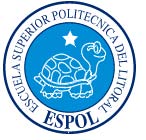 Proyecto de “Comercialización de productos a base de camarón en la ciudad de Guayaquil” Tesis de Grado Previa la obtención del Título de: Ingeniería en Gestión Empresarial Internacional Economía con mención en Gestión Empresarial Especialización Marketing Presentado por María Gabriela Mestanza Manuela Orozco Funes Jorge Salas Von Buchwald Guayaquil-Ecuador 2010 DEDICATORIA Dedico este proyecto a mi madre y padre y al resto de mi familia que me han apoyado toda mi vida y gracias a ellos soy lo q soy ahora. A mis amigos que han estado cerca de mí durante casi toda mi vida y que me conocen y me apoyan en los peores y mejores momentos A mi grupo de trabajo de tesis que estoy muy agradecido ya que fueron muy pacientes conmigo y por el arduo trabajo.   Jorge Andrés Salas Von Buchwald  DEDICATORIA A Dios porque gracias a él pude culminar satisfactoriamente esta hermosa etapa en mi vida. A mis hijos ya que ellos son la razón de mi vivir y motivo de superación diaria por un mejor bienestar. A mi madre y hermanas quienes han sido la base y pilar de mi vida. Al amor de mi vida, mi esposo, quien día y noche me ayuda con su apoyo incondicional. Manuela Vanessa Orozco Funes DEDICATORIA A Dios, mis padres y hermanos y amigas por brindarme su amor, consejos, esfuerzos, conocimientos  incondicionales; siendo mis pilares fundamentales para lograr este objetivo. Ma.Gabriela Mestanza Ponce. AGRADECIMIENTO   Agradezco a mi madre por acompañarme durante toda esta etapa universitaria de mi vida que no fue fácil.  A nuestro director de tesis el economista Leonardo Estrada que nos ayudo con sus conocimientos que nos ayudo a que este proyecto esté completo. A mis compañeras Manuela Orozco y a María Gabriela Mestanza, por siempre escuchar mis ideas y complementarlas. Por soportarme. Y finalmente a Dios por permitirme poder haber empezado y terminado mis estudios en la universidad que yo quería.        Jorge Andrés Salas von Bucwhald AGRADECIMIENTO  A Dios por haberme bendecido con una hermosa familia y compañeros y permitirme culminar exitosamente esta hermosa etapa en mi vida. A mi madre adorada y hermanas quienes día a día estuvieron a mi lado y conté con su apoyo incondicional. A mi esposo quien aporto con sus ideas y conocimientos en el desarrollo de este proyecto. A mi amiga del alma Gabriela y mi compañero de Tesis Jorge ya que siempre nos encontramos unidos para el desarrollo de este proyecto. A el Eco. Leonardo Estrada que con su paciencia y amplios conocimientos nos supo guiar en el desarrollo de este proyecto. Manuela Vanessa Orozco Funes AGRADECIMIENTO A Dios, por su luz y amor  divino que me guía por el sendero ideal a seguir de todos los días. A mis padres y mis hermanos por ser mis motivadores; pilares fundamentales en todas las decisiones que he tomado en mi vida.  Al Economista Leonardo Estrada por su apoyo y dedicación brindado para el desarrollo de este proyecto. Ma.Gabriela Mestanza Ponce. TRIBUNAL DE GRADUACIÓN ______________________________________ Ing. Nelson Layedra Presidente del Tribunal ________________________________ Ec. Leonardo Estrada Director de Proyecto de Grado DECLARACIÒN EXPRESA “La responsabilidad por los hechos, ideas y doctrinas expuestas en este proyecto me corresponden exclusivamente, y el patrimonio intelectual de la misma a la ESCUELA SUPERIOR POLITECNICA DEL LITORAL”       _________________________      ___________________________                 María Gabriela Mestanza Ponce        Manuela Vanessa Orozco Funes                        _______________________________ Jorge Salas von Buchwald INDICE GENERAL Dedicatoria        II          Agradecimientos       IV        Tribunal Graduación       VIII        Declaración Expresa       IX        Índice general        X                   Índice de tablas         XIII Índice de gráficos       XIV        Capitulo 1: Introducción  1.1  Introducción       17             1.2  Reseña histórica: Mundial, regional, local  19    1.3  Problemas y oportunidades      23       1.4  Características del producto     25       1.5  Alcance        26        1.6  Objetivos generales      27 1.7  Objetivos específicos      27 Capitulo 2: Investigación de mercado 2.1  Estudio organizacional      30     2.1.1 Misión        30               2.1.2  Objetivos       30           2.13 Análisis Foda      30          2.1.4  Organigrama       32        2.2  Planteamiento del problema    36      2.2.3 Objetivos de la investigación de mercado  36     2.2.3.1  Objetivos generales      36       2.2.3.2  Objetivos específicos     36      2.2.4 Plan de muestreo      37   2.2.4.1  Definición de población     37       2.2.4.2  Definición de la muestra     37      2.2.5   Características principales de la muestra  40      2.2.5.1  Interpretación de resultados    42      2.2.5.2  Evaluación de hipótesis     49       2.2.5.2.  Conclusión         57       2.2.6   Matriz BCG       58       2.2.7   Matriz implicación       59         2.2.8   Mercado meta      61       2.2.8.1  Macro segmentación     61       2.2.8.2  Micro segmentación     63        2.2.8.3.  Posicionamiento       68       2.2.8.4  Estrategias de posicionamiento     68     2.2.9  Fuerzas de Porter      69       2.2.10. Marketing Mix      71       2.2.10.1  Producto       71       2.2.10.2  Plaza        74        2.2.10.3  Promoción        76        2.2.10.4  Precio        77     2.2.10.5  Principales variables para determinar el precio  77     2.2.10.6  Entrevista       79        2. 3.  Estudio técnico      80      2.3.1 Estudio de localización     81        2.4.2  Balance de equipos      82       2.4.3  Vehículo       83        2.4.4  Insumos       83         2.4.   Balance de personal      85 Capitulo 3: Estudio financiero         3.1  Inversión requerida      88       3.2  Ingresos       91        3.3  Costos       92         3.4  Capital de trabajo déficit acumulado   95      3.5  Estado de perdidas y ganancias    96     3.6  Tasa de descuento TMAR     97      3.7  Flujo de caja       98      3.8  TIR, Payback      99      3.9  Analisis de sensibilidad uní-variable   100      3.10  Van vs precios de venta      102 Conclusiones        103 Recomendaciones         105 Bibliografía          107 Anexos                   108 ÍNDICE TABLAS  Capitulo 1 TABLA#1   Destino de las exportaciones de camarón   18         TABLA#2   Destino de las exportaciones de camarón y sus elaborados    22 Capitulo 2 TABLA#3   Comprobación de la primera hipótesis    49           TABLA#4   Comprobación de la segunda hipótesis   50           TABLA#5   Comprobación de la tercera hipótesis    51          TABLA#5   Comprobación de la cuarta hipótesis    52          TABLA#7   Comprobación de la quinta hipótesis    53          TABLA#8   Comprobación de la sexta hipótesis    54          TABLA#9   Comprobación de la séptima hipótesis    55         TABLA#10 Comprobación de la octava hipótesis    56            TABLA#11 Mercado meta        65 TABLA#12 Numero de personas que consumirían el producto    66 TABLA#13  Demanda estimada         66 TABLA#14  Método de ponderación       82 TABLA#15  Balance de activos        82  TABLA#16  Balance de equipos de oficina      83 TABLA#17 Balance de insumos de oficina(durante 1er. Año)   84 TABLA#18  Balance de insumos de distribución    84 TABLA#19  Balance de personal      85 INDICE DE GRAFICOS  Capitulo 1 GRAFICO # 1 Distribución de camarón en el Oro      20 GRAFICO # 2 Nuggets de camarón con especies    25          Capitulo 2  GRAFICO#3  Organigrama de la empresa      33 GRAFICO#4  Frecuencia de edad por rango       40 GRAFICO#5  Frecuencia de genero       40 GRAFICO#6  Frecuencia de estado civil       41 GRAFICO#7  Frecuencia de lugar donde vive       41 GRAFICO#8  Frecuencia “consume o no productos congelados”    42 GRAFICO#9 Frecuencia “que tipo de productos congelados consume”    43 GRAFICO#10Frecuencia”ocasiones en las que consume los productos”    44 GRAFICO#11Frecuencia “motivos por el cual consume los productos”    45 GAFRICO#12Frecuencia de adquisición de dichos productos       46 GRAFICO#13Frecuencia”consumirira nuggets de camarón”       47 GRAFICO#14Frecuencia de sabores de nuggets de camarón      48 GRAFICO#15Prticipacion de la compañía en el mercado      59 GRAFICO#16Modelo de implicación de Foote, Cone y Bleding      60 GRAFICO#17Macrosegmentacion          63 GRAFICO#18Piramide del consumidor              67 GRAFICO#19Fuerzas de Porter        70 GRAFICO#20Nuggets de camarón con especies     71 GRAFICO#21Nuggets de camarón con coco     72 GRAFICO#22Nuggets de camarón natural       72 GRAFICO#22Nuggets de camarón apanado normal       73 GRAFICO#24 Isotipo, Logotipo       74 GRAFICO#25Cajas de camarón        74 GRAFICO#26Nuestro proveedor                 75 GRAFICO#27Cadena de distribución       76 Capitulo 3 GRAFICO#28Sensibilidad del van ante cambios de la meta de mercado 101 GRAFICO#29Sensibilidad del van ante cambios en el precio por libra     102 CAPITULO 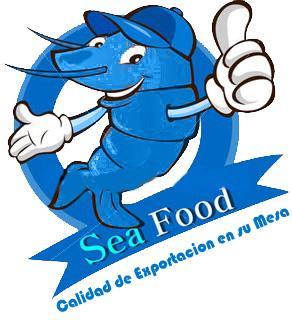 CAPITULO # 1   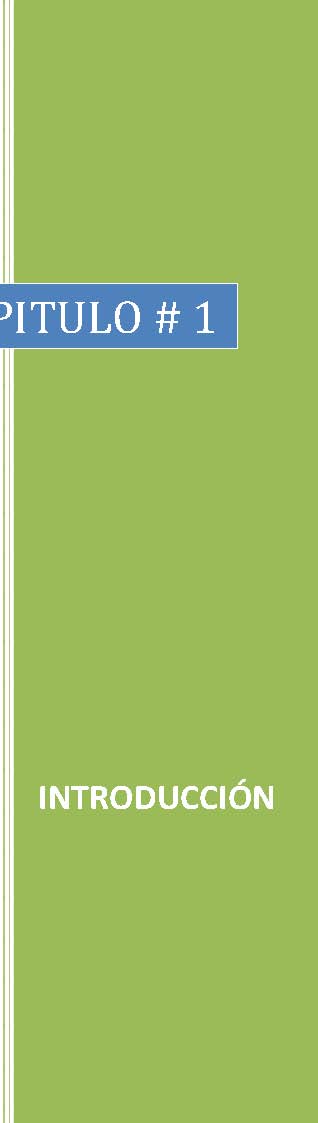 1.1 INTRODUCCIÓN      En la actualidad, el tiempo se ha convertido en un recurso muy escaso para las personas debido a las múltiples  actividades que hay que cumplir, tales como las largas jornadas de trabajo o estudio. Por lo cual, el tiempo disponible para cumplir con las obligaciones necesarias del hogar se ha reducido. Es por ello que las personas están buscando opciones con las cuales dedicar menor tiempo en las actividades del hogar. En el presente proyecto presentamos una nueva opción para cocinar en forma rápida y fácil. Se trata de productos  pre cocidos a base de camarón. Solo necesita de 10 minutos máximos para prepararlo y degustarlo. El Ecuador es uno de los principales productores comercializadores y exportadores mundiales de camarón cultivado en piscinas, esta industria se ha constituido como uno de los rubros más importantes en las exportaciones de productos tradicionales e ingresos no petroleros. Esto se debe a que nuestro país goza de excelentes condiciones climatológicas y de una buena ubicación geográfica, permitiendo que la especie Litopenaeus Vannamei se desarrolle con éxito y genere una buena productividad. Alrededor del 90% de la producción de camarón proviene del cultivo, el restante es capturado en las cálidas aguas del Pacífico. Estos factores, sumados a los exigentes controles en la post cosecha y empaque han dado como resultado un camarón de excelente sabor, color y textura, que le hacen meritorio su reconocimiento internacional como el mejor camarón blanco del mundo. Desde las primeras producciones ecuatorianas de camarón en cautiverio se desarrollaron industrias afines, como laboratorios de larvas, fábricas de alimento balanceado, plantas empacadoras, y otras fábricas de insumos, según la Cámara Nacional de Acuacultura. Sin embargo los productores de este tipo de crustáceo, no se interesan por satisfacer la demanda nacional ya que su rentabilidad está enfocada en el segmento de camarón de exportación. Esto limita el consumo local de un camarón que cumpla con los estándares internacionales, como las pruebas de Calidad de la Food and Drug Administration (FDA), del Departamento de Veterinaria de la Unión Europea y de organizaciones de protección al consumidor del Japón, de Canadá, entre otras, todas ellas aprobadas satisfactoriamente. PRINCIPALES DESTINOS DE LAS EXPORTACIONES ECUATORIANAS DE CAMARON Y SUS ELABORADOS PROMEDIO 2006-2008 Ecuador exporta anualmente el camarón congelado a más de 30 países en el mundo y aproximadamente el 52% de estas ventas se destinan a los Estados Unidos. La Unión Europea es su segundo mercado en importancia, el cual captó el 43% de estas exportaciones entre el período 2003-2007. Otros países que tienen importancia para el camarón ecuatoriano con participaciones entre el 2% y 1% son Japón, Chile y Canadá.      Tabla # 1 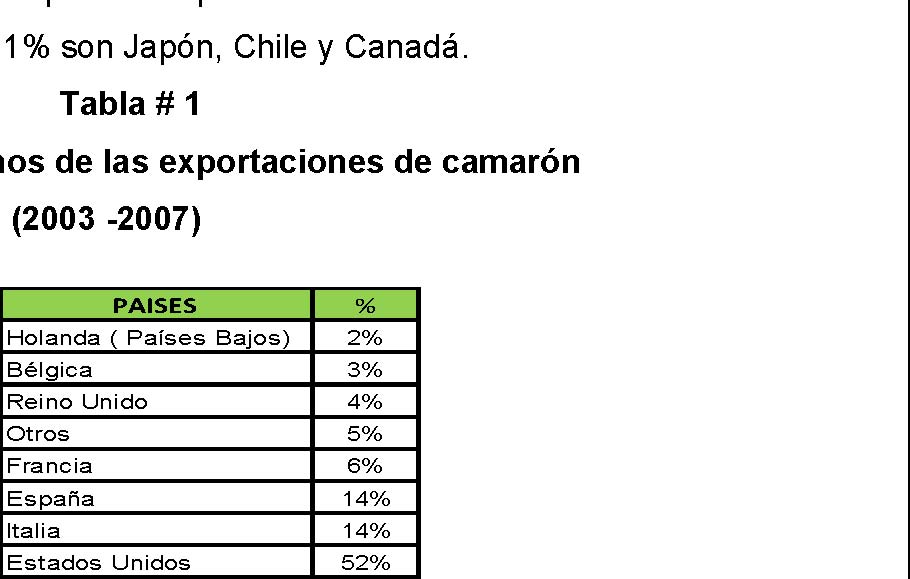 Para Estados Unidos, el Ecuador es su cuarto socio como proveedor de   camarón con aproximadamente el 8.3% de participación en sus importaciones. El principal proveedor es Tailandia que en el 2006 le exportó 1.3 miles de millones de dólares, seguido de Indonesia, Vietnam y China. Después de Estados Unidos los principales 5 países de destino de las    exportaciones de camarón congelado ecuatoriano son europeos: España, Italia, Francia, Bélgica y Reino Unido, juntos representaron en el año 2006 el 28% de las importaciones mundiales y a ellos el Ecuador les exportó más de 295 millones de dólares en el año 2007. 1.2 RESEÑA HISTÓRICA: MUNDIAL, REGIONAL Y LOCAL      Según datos del último Censo Nacional Agropecuario en la Provincia De El Oro existen  cerca de 44.400 Hectáreas dedicadas a la actividad camaronera, este sector nuevamente resurge como otra de las turbinas del sistema económico provincial, se estima que aproximadamente de 30% a 35% de la producción nacional de camarón se origina dentro de nuestra frontera provincial, rubro que se podría estimar en 80 millones de libras en el año 2007, lo que representó un flujo cercano a los 120 millones de dólares en la economía local y para el sector productor Las extensiones de tierra para cultivos de este sector son: áreas continentales, áreas de playas y bahías y áreas salitrales.  GRAFICO # 1 DISTRIBUCION CAMARONERA EN EL ORO Fuente: Diario HOY Elaborado por: Los Autores  En Ecuador existen varias empresas que se dedican a la comercialización del camarón y sus derivados. Entre ellas tenemos:  o Comercializadora PAISA MAR: comercializadora de todo tipo de   mariscos a nivel nacional especializados en el camarón, camarones pre cocidos camarones crudos langostinos. o Corporación de Productos de Camarón Ecuador: Empresa comercializadora y exportadora de camarón blanco con los más altos estándares de calidad, presentación de 1kg 2kg 500 gr y 200 gr solo cola p pelado.  o Excalob.- Comercializadora de camarón congelado en varias presentaciones como: Descabezado, Pelado, Desvenado y Apanado.  Situada: Ecuador – El Oro. o NIRSA.-  Es una empresa en la elaboración y producción de camarones, aceite para el consumo humano, en presentaciones: camarones apanados, apanados con coco, Brochetas Natural, Brochetas Scampi. Se fabrica a marcas privadas y en tamaños comerciales para exportaciones. o SONGA.- procesa y comercializar camarones criados en cautiverio haciendo uso de materiales no tóxicos y compatibles con el medio ambiente, ofrece: Camarones crudos, apanados, apanados con Coco, Nuggets de Camarón con especies, Brochetas, Cola con Cascara, Camarón crudo corte mariposa, Anillo P&D Cocido Tail-on.  Se fabrica a marcas privadas y en tamaños comerciales para   exportaciones. El camarón congelado es uno de los principales productos de exportación del Ecuador y es considerado como tradicional, representa aproximadamente el 10% dentro las exportaciones no petroleras y el 19% dentro de las tradicionales. Además tiene buen potencial de crecimiento gracias a los mercados emergentes, especialmente en el Medio Oriente.  TABLA #2  DESTINO DE LAS EXPORTACIONES DECAMARON Y SUS ELABORADOS Fuente: BCE/SIM(CORPEI) Elaborado por: los Autores  1.3 PROBLEMAS Y OPORTUNIDADES  Dentro del análisis de nuestro proyecto de comercialización de productos pre cocidos a base de camarón con un valor agregado, podríamos tener una serie de obstáculos, las cuales deberemos de enfrentar por medio de estrategias y así cumplir con nuestras expectativas.  1.3.1 PROBLEMAS o DEPENDENCIA DEL PROVEEDOR- Debido a que Sociedad Nacional de Galápagos es la única empresa que produce los productos a comercializar, es nuestro único proveedor y tenemos que regirnos a disposiciones otorgadas por  ellos. o LA DISTRIBUCION DE UN NUEVO PRODUCTO.- Debido a que nuestro producto a comercializar es nuevo en el mercado local se desconoce las tendencias de consumo de camarón con valor agregado   Se refiere a la falta de conocimiento de las tendencias de consumo del camarón pre cocido con valor agregado por parte de los consumidores. o SISTEMA DE REFRIGERACION.- Debemos contar con una excelente infraestructura de refrigeración para la conservación del producto, ya que una vez  que SONGA nos entregue los pedidos nosotros somos los responsables de su mantenimiento, y fundamentalmente no romper la cadena de frio para que no se descompongan; la temperatura promedio para que esto no suceda es de -18 grados centígrados, que es el promedio para que todos los mariscos se congelen. o ALTO COSTO DE LOS PRODUCTOS.-  Los productos a comercializar  son netamente de exportación, por esta razón el precio es relativamente alto;  y  en nuestra sociedad las personas no están acostumbradas a opciones con mayor precio; en este caso nuestro  producto posee una demanda  elástica por lo que las personas optarían por algún sustituto a un menor precio como lo son los nuggets de pollo. Con estas descripciones lo hemos catalogado como un producto gourmet. 1.3.2 OPORTUNIDADES: o LA FACILIDAD Y RAPIDEZ EN SU PREPARACION: ya que es un producto de fácil y rápida preparación, solo se necesita de 10 minutos máximos para tenerlos listos para degustarlos. Lo cual es muy favorable para las personas que no saben cocinar o no cuentan con el tiempo suficiente. o COMPETENCIA: Actualmente no existen empresas en el Ecuador que se encargan en la comercialización de estos productos debido a que la mayoría de su producción son exportados, al comercializarlos seriamos los primeros en hacerlo en la ciudad de Guayaquil.  o ALTAS EXPECTATIVAS POR EL CONSUMO DEL CAMARÓN DE CALIDAD DE EXPORTACIÓN:  ya que los productos de pre cocidos  a base de camarón y su valores agregados son de excelente calidad debido que deben cumplir  con normas que deben cumplir para estar calificados para exportar.  1.4 CARACTERÍSTICAS DEL PRODUCTO GRAFICO # 2  Nuggets de camarón con especies 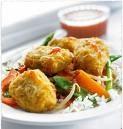        Fuente: Google       Elaborado por: Los Autores Los productos van a ser elaborados por la empresa SONGA la cual nos proveerá los productos ya terminados listos para ser comercializados.  Debido a que solo somos una empresa comercializadora daremos una descripción superficial de los mismos, ya que SONGA no revela los ingredientes exactos necesarios para su elaboración para estos detalles son secretos de receta.  Nuestra empresa tiene pensado comercializar 3 productos: o Nuggets de Camarón Natural-  se caracterizan por su excelente sabor y por no contener apanadura. o Nuggets de Camarón con Coco.- A diferencia de los anteriores este posee un ingrediente adicional en la apanadura, el cual es el coco. o Nuggets de Camarón con Especies.- Caracterizado por su exquisito sabor debido a la combinación de condimentos.  1.5 ALCANCE  Los productos pre cocidos a base de camarón la totalidad de su producción es de exportación, ya que sus ingresos por ventas en el extranjero superarían las ventas locales; así como también necesitarían de una fuerte campaña de Marketing, lo que a ellos les representaría una fuerte inversión de tiempo y dinero en un mercado desconocido, poseyendo ellos ya un amplio mercado extranjero,  por esta razón nos vemos en la necesidad de crear una empresa exclusivamente para la comercialización en la ciudad de Guayaquil para poder iniciar nuestro proyecto y en un futuro poder expandirnos a todas las provincias. Nosotros vamos a comercializar: o Nuggets de camarón con coco o Nuggets de camarón con especias o Nuggets de camarón natural A pesar que existen muchas empresas que se dedican a la producción del camarón no todas estas empresas realizan productos pre cocidos con valor agregado como los nuggets de camarón en sus diferentes presentaciones. Al observar esta pequeña dificultad vamos a contactar a la compañía SONGA la cual nos va a proporcionar dichos productos ya empacados y así  nuestra empresa podrá  comercializarlos directamente en la ciudad de Guayaquil. Al iniciar comercializaremos nuestros productos en una bodega con sus respectivos equipos, donde almacenaremos pequeñas cantidades de los productos y  así poder financiar nuestros gastos y recuperar la inversión inicial. Una vez que el producto se comience a  posicionar en el mercado y la demanda del producto vaya aumentando aumentaremos el tamaño de nuestra bodega paralelamente. Al empezar con el proyecto vamos a contactarnos con los directivos regionales de la Corporación Favorita y El Rosado S.A para conversar sobre la factibilidad de vender nuestros productos en sus establecimientos. Al ser ellos los mayores supermercados del país, con muchas sucursales  y tener una red de entrega muy grande, vemos la posibilidad de poner nuestros productos en las perchas de sus locales y así lograr una ventaja; ya que al encontrarse en varios locales y con su respectiva campaña de marketing podremos ser más reconocidos por los clientes.  Para el lanzamiento de nuestro producto en estos supermercados realizaremos degustaciones dentro de ellas todos los días, dentro de un tiempo determinado.  Una vez que se negocie con ellos, el producto este a la venta y se encuentre posicionado en el mercado, vamos a expandirnos a todas las provincias. 1.6 OBJETIVO GENERAL Determinar la factibilidad de la comercialización de  productos pre cocidos a  base de camarón con valor agregado en la ciudad de Guayaquil 1.7 OBJETIVOS ESPECÍFICOS 1. Definir nuestro producto estableciendo de una forma clara y precisa las propiedades y presentación del producto que vamos a ofrecer. 2. .Determinar el monto de la inversión aproximado, así como los costes de comercialización, y gastos que incurra este proyecto.  3. Establecer estrategias adecuadas en relación con comercialización y distribución de los productos. 4. Investigar y concretar  la rentabilidad del proyecto ajustándose a las medidas económicas del país. CAPITULO  # 2 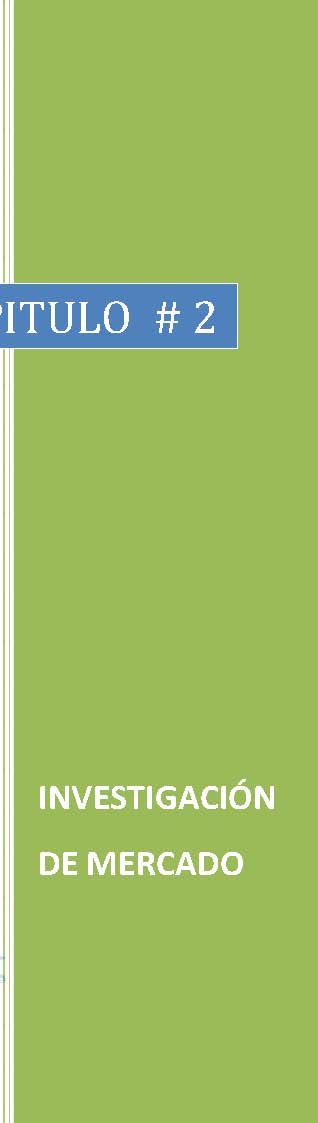 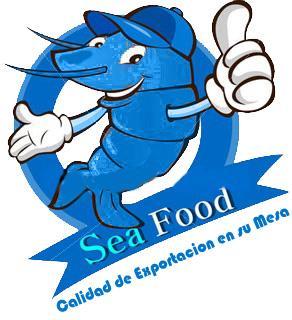 2.1 ESTUDIO ORGANIZACIONAL 2.1.1  MISIÓN Ser la empresa líder en la comercialización de productos pre cocidos a base de camarón con valor agregado de excelente calidad a través de un  sistema de distribución en lugares de fácil adquisición para disposición y comodidad del consumidor satisfaciendo sus necesidades y expectativas requeridas. 2.1.2 VISIÓN Seremos una empresa líder en el mercado nacional ofreciendo calidad e innovación en nuestros productos pre cosidos a base de camarón con valor agregado.  2.1.3 ANÁLISIS FODA El análisis es una herramienta analítica que nos permitirá trabajar con toda la información que se posea sobre el negocio, es útil para examinar las Fortalezas, Oportunidades, Debilidades y Amenazas de este.  Este análisis nos permitirá realizar un cuadro de la situación actual de la empresa, permitiendo de esta manera un diagnóstico preciso que permita en función de ello tomar decisiones coherentes con los objetivos y políticas formulados. Este tipo de análisis simboliza un esfuerzo para examinar las ventas y las desventajas de las características particulares del negocio y el entorno en el cual éste se va a desenvolver.  2.1.3.2 FODA DEL PROYECTO FORTALEZAS o Nuestro producto es diferente en comparación a la oferta actual de   productos disponibles del mismo tipo. o Producto de primera calidad, con nivel del de exportación. o El producto comercializado contará con grandes estándares de calidad. OPORTUNIDADES o Los consumidores tienden a ser atraídos  por un producto nuevo por lo que siempre habrá la ocasión de que degusten del producto por curiosidad. o Pocas  empresas ecuatorianas dedicadas a la comercialización de los derivados del camarón. o El gobierno está apoyando económicamente a empresas nuevas y emprendedoras mediante préstamos y créditos.  o Altas expectativas por el consumo del camarón de exportación. o Los ecuatorianos consumen en un alto porcentaje camarón en sus comidas los cual nos facilitara la comercialización de los productos.  o Oportunidad para posicionar la marca de nuestro producto. DEBILIDADES o Al ser una empresa nueva nos va a tomar tiempo poder posicionarla en el mercado. o Dependencia de nuestro proveedor SONGA debido a que es la única  empresa que elabora dichos productos. , ya que son los únicos que nos proveen con posibles aumentos de precios. o Altos costos de inversión inicial. o Desconfianza de los consumidores hacia las empresas ecuatorianas. AMENAZAS o Es un negocio accesible para cualquier empresario por lo tanto la competencia se incrementará. o Nuestro proveedor SONGA no abastezca completamente nuestra demanda de los  productos en determinados tiempo. o Alta participación de otras empresas en la venta de mariscos congelado, competidores comerciales como: VAN CAMPS, ISABEL, STARKIS, REAL. o Temporadas en la que existe el tiempo de veda. 2.1.4. ORGANIGRAMA El personal humano con el que la empresa va a contar consta en el siguiente organigrama, el cual se encuentra diseñado para el correcto desempeño de todas las actividades requeridas para el tipo de negocio, el mismo está conformado por 12 empleados, 4 que ocupan los cargos más altos que es son los Jefes de cada departamento, cabe recalcar que existen 3 Jefes, en donde cada  departamento tiene el mismo nivel de responsabilidad y cada uno deberá responder por su departamento, además deberán estar constantemente en comunicación entre  todos los departamentos y con el Gerente General, para así poder coordinar todas y cada una de las actividades de la empresa en sus distintas áreas. A continuación detallaremos cada uno de los puestos requeridos en la empresa. GRAFICO # 3 ORGANIGRAMA DE LA EMPRESA 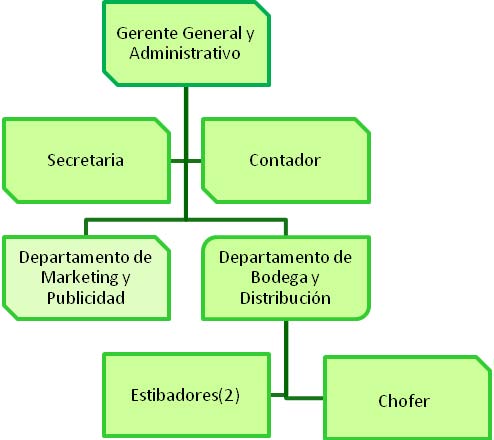 Fuente: Los Autores  Elaborado por: Los Autores o Gerente General y Administrativo El es el responsable de coordinar las actividades del todos los departamentos de la empresa para lograr los objetivos propuestos.  Este es el cargo con mayor responsabilidad en toda la empresa.  El Gerente General es también el encargado de atender los clientes importantes de la compañía y se encarga de autorizar y firmar todos los pagos de personal y los gastos del negocio que presenta el Gerente Financiero.  Adicionalmente es quien representa a la compañía en eventos importantes, tales como ruedas de prensa, conferencias o cualquier tipo de actividad relacionado con las relaciones públicas, en caso de que él se encuentre indispuesto deberá delegar a alguien más para que ejerza estas actividades o Secretaria Se contará con una secretaria que apoyará las necesidades que la gerencia general, incluyendo la asistencia al contador de la empresa, al mismo tiempo que será la encargada principalmente de la recepción de los documentos y pedidos de los proveedores y de los clientes.  o Contador Responsable del manejo de los recursos financieros que generará la empresa, así como del análisis y preparación de informes sobre estados financieros y demás reportes necesarios para la toma de decisiones. Además de que toda la facturación esté en orden ya que también se encargará del área contable y hacer las declaraciones y pagos de impuestos correspondientes. o Departamento de Marketing y Publicidad Se encargarán de todo lo relacionado con la imagen y el mercadeo de la empresa, son las personas que están encargados de la participación en el mercado de la compañía.  El Jefe de Marketing y Publicidad junto con su equipo es el responsable por la forma en que los clientes vean a la empresa, se encarga de diseñar, contratar o alquilar bienes y servicios para el mercadeo y publicidad, desde volantes, publicidad en prensa escrita, hasta vallas publicitarias.  También de realizar campañas y/o promociones que permitan dar a conocer o aumentar la participación de nuestra empresa y/o servicio. o Departamento de Distribución y Operarios Se asegura de que todas las órdenes de trabajo se cumplan a tiempo  eficientemente el tiempo, En esta área contamos con 2 personas que realizaran el trabajo de distribución del producto. o Chofer El chofer del camión es el encargado de entregar los pedidos a tiempo a los diferentes puntos, es muy importante este trabajo ya que la cadena de distribución tiene que ser muy eficaz porque solo contamos con 1 camión. o Estibadores (2) Para este puesto no se requiere ni experiencia, ni calificación, solo se requiere buen estado físico porque son quienes cargarán y transportarán el producto dentro de la planta. 2.2 INVESTIGACIÓN DE MERCADO 2.2.1 PERSPECTIVAS DE LA INVESTIGACIÓN Con la siguiente investigación de mercado, se pretende obtener datos importantes como los siguientes: determinar la demanda objetiva y el nivel de aceptación del servicio ofrecido; el cual nos dará una idea clara del giro del negocio dentro del mercado. La investigación de mercado nos suministrará la información necesaria al momento de estimar la demanda, así como la participación de mercado de los productos y los datos para determinar el flujo de caja proyectado para evaluar la factibilidad económica del proyecto. Además los resultados del estudio nos permitirán delinear las estrategias de comercialización a seguir para posicionar los productos en la mente de nuestros consumidores. 2.2.2 PLANTEAMIENTO DEL PROBLEMA A través de las encuestas queremos conocer si el consumidor final estaría dispuesto a adquirir productos pre cocidos a base de camarón con valor agregado y determinar la rentabilidad de la comercialización de los mismos. 2.2.3 OBJETIVOS DE LA INVESTIGACIÓN DE MERCADO 2.2.3.1 OBJETIVOS GENERALES Definir nuestro mercado meta y establecer estrategias en base a la información obtenida de las encuestas y entrevistas. 2.2.3.2 OBJETIVOS ESPECÍFICOS o Elaborar los respectivos cuestionarios que sea comprensibles para el encuestado. o Mostrar los resultados de la encuesta de una forma clara y precisa. o Evaluar las diferentes hipótesis que plantearemos en el transcurso del proceso de estudio de mercado utilizando los resultados obtenidos de los diferentes cuestionarios. o Elaborar las conclusiones del estudio del mercado de nuestro proyecto.  2.2.4 PLAN DE MUESTREO 2.2.4.1 DEFINICIÓN DE LA POBLACIÓN La población que se va a considerar para la realización del estudio de mercado se concentra en la ciudad de Guayaquil, a pesar de que no se descarta una posible extensión y oferta del producto a las ciudades aledañas a esta. Para poder analizar la magnitud de la población a tratar, se realizará un estudio de carácter probabilístico.  2.2.4.2  DEFINICIÓN DE LA MUESTRA Debido a que nuestra población es solo la Ciudad de Guayaquil, dado que no existe información estadística basada en estudios previos, se procederá a utilizar la siguiente formula estadística para obtener el tamaño de la muestra a la cual se le realizara posteriormente las encuestas respectivas.  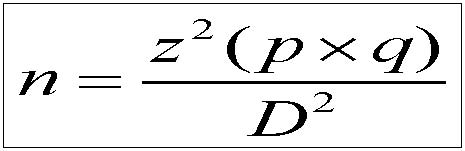 Donde: n: Tamaño de la muestra. Z: Porcentaje de datos alcanzado trabajando con un nivel de confianza del 95%. p: Probabilidad de éxito. q: Probabilidad de fracaso. D: Máximo error permisible. De acuerdo a la tabla normal, el valor “Z” asociado a un nivel de confianza del 95% es de 1,96. Dado que no existe información previa, las probabilidades tanto de éxito como de fracaso es incierta, es prudente distribuir las probabilidades de éxito y fracaso por igual, es decir 50% para éxito y 50% para fracaso. Adicionalmente se considera un margen de error máximo permisible del 5% debido a que el nivel de confianza que se utiliza es del 95%.      A continuación el detalle de los datos: Z = 1,96 D = 0,05 p = 0,50 q = 0,50 Dado los datos y remplazándolos en la ecuación mostrada anteriormente se obtiene: 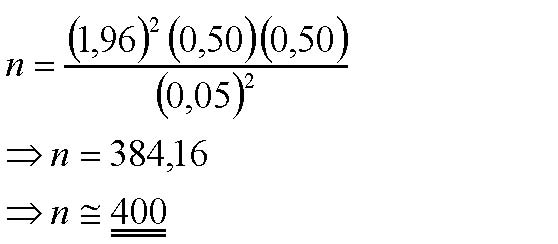 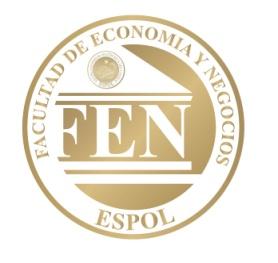 Escuela Superior Politécnica del Litoral 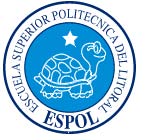 Facultad de negocios Encuesta para proyecto de tesis  Edad______  Genero____   Estado civil____________________  Lugar donde vive_______________ 1. Consume usted productos congelados pre cocidos? Si___ No___ 2. Que tipos de productos congelados pre cocidos consume? Carne res___ Mariscos___ Vegetales___ Carne pollo___    Piqueos___ 3. Porque consume productos congelados pre cocidos? Sabor___ Precio___ Calidad___ Rapidez___ Presentación___  Otros____________ 4. En que momento consume los productos pre cocidos congelados? Almuerzos___   Cena___ Lunch___ Fines de semana___ Reuniones sociales___ Otros____________ 5. Con que frecuencia compra los productos congelados pre cocidos? Cada vez que hace el mercado___ Para momentos especiales______ 6. Consumiría nuggets pre cocidos congelados de camarón con diferentes sabores? Si___ No__ 7. Que sabores le gustaría probar con el camarón? Coco__  Pimienta__ Condimentos___      Tomate___ 2.2.5 CARACTERISTICAS PRINCIPALES DE LA MUESTRA GRAFICO  # 4 FRECUENCIA DE EDAD POR RANGO Fuente: Encuestas realizadas Elaborado: Los Autores GRAFICO # 5 FRECUENCIA DE GÉNERO Fuente: Encuestas realizadas Elaborado: Los Autores GRAFICO # 6 FRECUENCIA DE ESTADO CIVIL Fuente: Encuestas realizadas Elaborado: Los Autores GRAFICO # 7  FRECUENCIA DE LUGAR DONDE VIVE 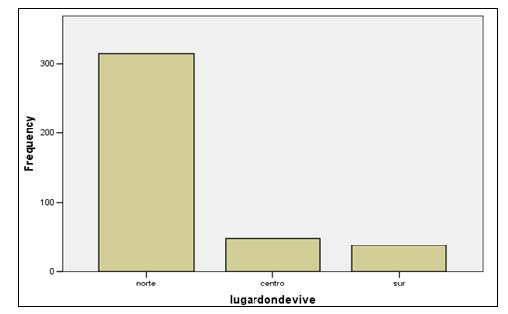 Fuente: Encuestas realizadas Elaborado: Los Autores 2.2.5.1 INTERPRETACIÓN DE RESULTADOS En primera instancia presentaremos las variables involucradas en la encuesta realizada con sus respectivas frecuencias y gráficos, para luego proseguir a las evaluaciones de las hipótesis planteadas.  CONSUME PRODUCTOS CONGELADOS PRE COCIDOS GRAFICO # 8 RESULTADOS DE FRECUENCIA “CONSUME O NO PRODUCTOS CONGELADOS PRE COCIDOS” Fuente: Encuestas realizadas Elaborado: Los Autores Mediante esta pregunta evaluamos si los encuestados consumen o no productos congelados pre cocidos el resultado fue de  las 400 personas encuestadas, 341 personas contestaron positivamente lo cual representa un 85,5% mientras que las 59 restantes contestaron negativamente lo cual representa un14,8%.    TIPOS DE PRODUCTOS CONGELADOS PRE COCIDOS QUE CONSUMEN  GRAFICO # 9 RESULTADO DE FRECUENCIA “QUE TIPOS DE PRODUCTOS CONGELADOS PRE COCIDOS CONSUMEN” Fuente: Encuestas realizadas Elaborado: Los Autores Con esta pregunta queremos saber que tipos de productos congelados pre cocido se consumen los resultados fueron:  o 43 personas consumen carnes de Res, lo cual representa 10,8% o 42 personas consumen mariscos, lo cual representa 10,5% o 56 personas vegetales, lo cual representa 14% o 62 personas consumen carnes de pollo, lo cual representa 15,5% o 144 personas consumen en piqueos, lo cual representa 36%  OCASIONES EN LAS QUE SE CONSUMEN LOS PRODUCTOS  GRAFICO # 10 RESULTADOS DE FRECUENCIA “OCASIONES EN LAS QUE SE CONSUMEN LOS PRODUCTOS” Fuente: Encuestas realizadas Elaborado: Los Autores Conociendo los tipos de productos congelados pre cocidos que se consumen, con esta pregunta queremos saber en que ocasiones se consumen estos productos, los resultados fueron:  o 44 personas los consumen en almuerzo, que representa 11% o 33 personas los consumen en la cena, que representa 8,3% o 46 personas los consumen en el lunch, que representa 11,5% o 72 personas los consumen los fines de semana, que representa 18% o 140 personas los consumen en reuniones sociales, que representa e| 35% o 14 personas lo consumen en otras ocasiones, que representa 3,5%  MOTIVO POR EL CUAL CONSUMEN DICHOS PRODUCTOS  GRAFICO # 11  RESULTADOS DE FRECUENCIA “MOTIVOS POR EL CUAL CONSUMEN DICHOS PRODUCTOS” Fuente: Encuestas realizadas Elaborado: Los Autores Para poder conocer cuáles son los motivos por los cuales se consumen dichos productos realizamos esta pregunta con la cual obtuvimos las siguientes respuestas: o 35 personas lo consumen por el sabor, que representa 8,8% o 27 personas lo consumen por el precio, que representa 6,8% o 25 personas lo consumen por la calidad, que representa 6,3% o 194 personas lo consumen por su rapidez, que representa 48,5% o 52 personas lo consumen por la presentación, que representa 13% o 15 personas lo consumen por otros motivos, que representa 3,8%  CON QUE FRECUENCIA ADQUIERE DICHOS PRODUCTOS  GAFRICO # 12 FRECUENCIA  DE ADQUISICIÓN DE  DICHOS PRODUCTOS Fuente: Encuestas realizadas Elaborado: Los Autores Obtuvimos como resultado que de las 400 personas encuestadas; 194 adquieren el producto cada que vez que realizan las compras o mercado que representa el 48,5% y 155 adquieren solo en momentos especiales que representan el 38,8%.  CONSUMIRIA NUGGETS DE CAMARON  GRAFICO # 13 FRECUENCIA “CONSUMIRIA NUGGETS DE CAMARON” Fuente: Encuestas realizadas Elaborado: Los Autores Conociendo los productos y razones por las cuales se consumen los productos congelados pre cocidos queremos saber si los encuestados les gustaría consumir nuggets de camarón, los resultados fueron que de las 400 personas encuestadas; 294 contestaron positivamente que representa el 73,5%, mientras que los 54 restantes contestaron negativamente lo cual representa 13,5%   SABORES QUE LE GUSTARIA PROBAR CON LOS NUGGETS DECAMARON GRAFICO # 14 FRECUENCIA  DE SABORES DE NUGGETS DE CAMARON  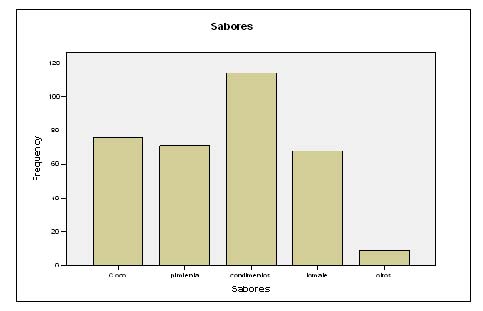 Fuente: Encuestas realizadas Elaborado: Los Autores Proseguimos a preguntar qué sabores le gustaría probar con los nuggets de camarón, les resultados fueron:   o 76 personas desean con coco, lo cual representa el 19% o 71 personas desean con pimienta, lo cual representa el 17,8% o 114 personas desean con condimento, lo cual representa el 28,5% o 68 personas desean con tomate, lo cual representa el 17% o 9 personas desean con otro ingrediente, lo cual representa el 2,3% 2.2.5.2 EVALUACIÓN DE HIPÓTESIS TABLA# 3 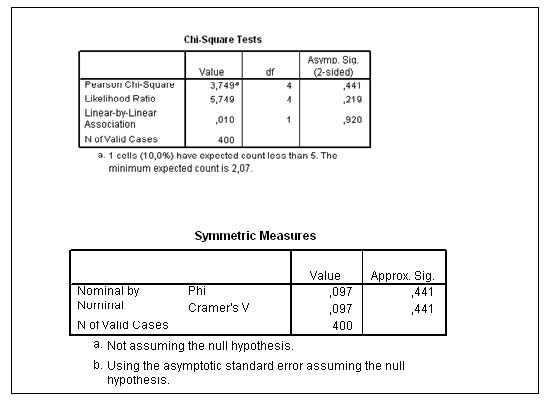 COMPROBACIÓN DE LA PRIMERA HIPÓTESIS Fuente: Encuestas realizadas Elaborado por: Los Autores La hipótesis dio como resultado que el chi-square es menor al 5% (0.441>>0.05), por lo tanto se rechaza la hipótesis nula y se acepta la alternativa en la cual se afirma que el sexo de las personas si influye en los motivos de decisión para la compra de productos pre cocidos a base de camarón con valor agregado Esto quiere decir, que el sexo si influye en los motivos de decisión para la compra de estos productos; esto podría ser ya que los personas adultas debido a problemas de salud o tradiciones en el momento de comer no están dispuestos a consumir productos de fácil preparación.  2° HIPÓTESIS H0: La edad de las personas no  influye en la elección entre los diferentes tipos de productos congelados pre cocido. H1: La edad de las personas influye en la elección entre los diferentes tipos de productos congelados pre cocido. 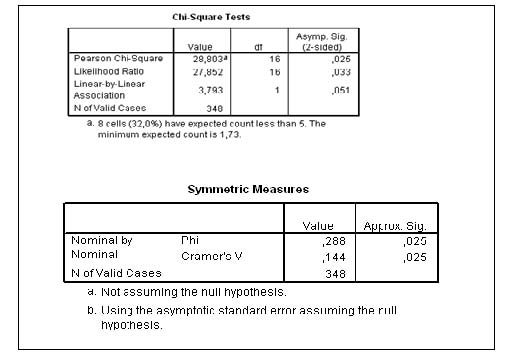 TABLA # 4 COMPROBACIÓN DE LA SEGUNDA  HIPÓTESIS Fuente: Encuestas realizadas Elaborado por: Los Autores  Para la comprobación de esta segunda hipótesis, usamos el método de tabulación cruzada, la cual es una técnica estadística que describe dos o más variables de manera simultánea, en la cual dio como resultado que el chi-square es menor al 5%, (0,025>0,05) por lo tanto se rechaza la hipótesis nula y se acepta la alternativa en la cual se afirma que la edad  influye en la elección de los tipos de productos congelados pre cocidos, ya que como muestra el anexo # 2 las personas de 48 años hacia delante que corresponde a un 62% prefiere consumir productos pre congelados de carne de pollo, mientras que las personas jóvenes prefieren estos productos en piqueos el 93%  3° HIPÓTESIS H0: La edad de los consumidores no influye en la frecuencia de compro de productos congelados pre cocido.  H1: La edad de los consumidores influye en la frecuencia de compro de productos congelados pre cocido. TABLA # 5 COMPROBACIÓN DE LA TERCER  HIPÓTESIS 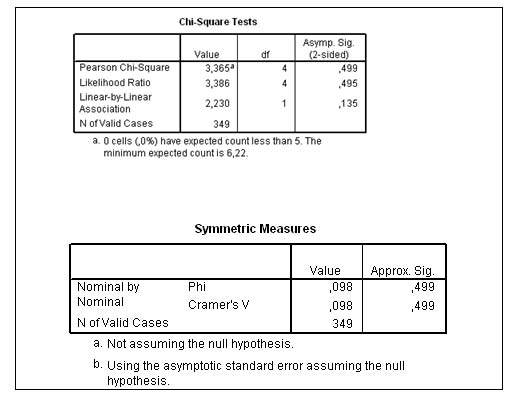 Fuente: Las encuestas realizadas Elaborado por: Los Autores Nos dio como resultado que el chi-square es menor al 5%, (0,449>0,05) por lo tanto se rechaza la hipótesis nula y se acepta la alternativa en la cual se afirma que la edad influye en la frecuencia de consumo de productos pre cocidos a base de camarón con valor agregado. Comprado con la actualidad esto de debe a que las personas entre 18 y 40 años están más activos con responsabilidades como el trabajo, la universidad lo cual no les da tiempo suficiente para comer tranquilamente por eso adoptan en consumir estos productos de fácil y rápida preparación.  4° HIPÓTESIS H0: La edad de los consumidores no influye en la ocasión para consumir productos pre cocidos a base de camarón con valor agregado.   H1: La edad de los consumidores influye en la ocasión para consumir productos pre cocidos a base de camarón con valor agregado.  TABLA # 6 COMPROBACIÓN DE LA CUARTA  HIPÓTESIS 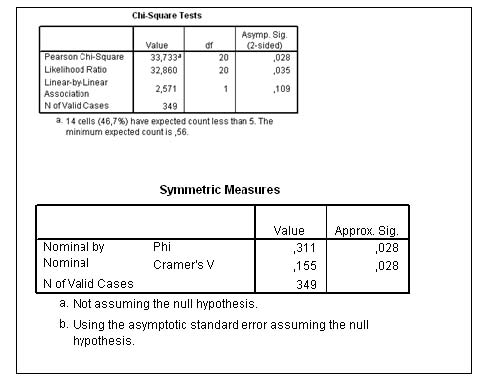 Fuente: Las encuestas realizadas Elaborado por: Los Autores Nos dio como resultado que el chi-square es menor al 5%, (0,028>0,05) por lo tanto se rechaza la hipótesis nula y se acepta la alternativa en la cual se afirma que la edad influye en la ocasión perfecta para consumir productos congelados pre cocidos a base de camarón con valor. 5° HIPOTESIS   H0: La edad de los consumidores no influye en los motivos para consumir productos pre cocidos a base de camarón con valor agregado.   H1: La edad de los consumidores influye en los motivos para consumir productos pre cocidos a base de camarón con valor agregado.  TABLA # 7 COMPROBACIÓN DE LA QUINTA HIPÓTESIS 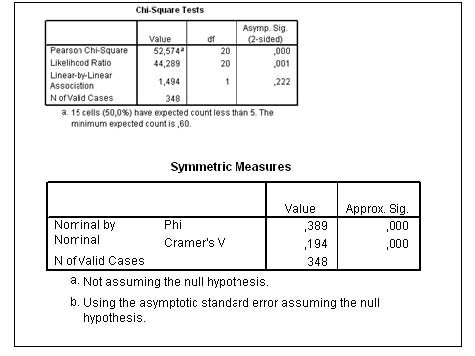 Fuente: Las encuestas realizadas Elaborado por: Los Autores Usando el método de tabulación cruzada, la cual es una técnica estadística que describe dos o más variables de manera simultánea, en la cual dio como resultado que el chi-square es menor al 5%, (0,000>0,05) por lo tanto se rechaza la hipótesis nula y se acepta la alternativa en la cual se afirma que la edad influye en los motivos para consumir tipos de productos congelados pre cocidos 6° HIPOTESIS   H0: El sexo de las personas no influye en la decisión de consumir Nuggets de Camarón. H1: El sexo de las personas influye en la decisión de Nuggets de Camarón. TABLA # 8 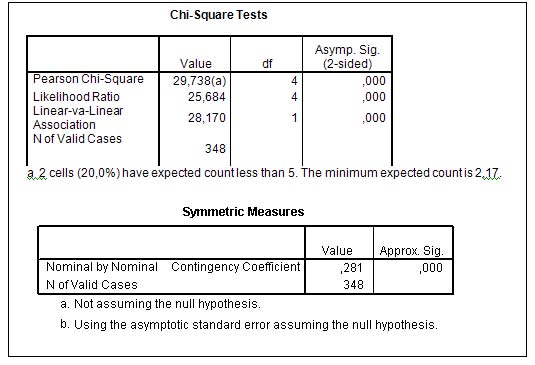 COMPROBACIÓN DE LA SEXTA HIPÓTESIS Fuente: Las encuestas realizadas Elaborado por: Los Autores Con respecto a esta tercera hipótesis dio como resultado que el chi-square (se utiliza para probar la significancia estadística de la asociación observada en una tabulación cruzada es mayor al 5% (0.000<0.05)), por lo tanto no se rechaza la hipótesis nula lo cual acepta que el sexo de las personas no influye en el consumo de los Nuggets de camarón.  7° HIPOTESIS H0: La edad de los consumidores no influye en la decisión de consumir o no Nuggest de camarón.    H1: La edad de los consumidores influye en la decisión de consumir o no Nuggest de camarón.   TABLA # 9 COMPROBACIÓN DE LA SEPTIMA  HIPÓTESIS 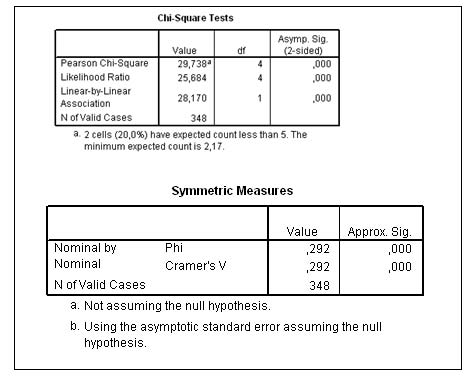 Fuente: Las encuestas realizadas Elaborado por: Los Autores Nos dio como resultado que el chi-square es menor al 5%, (0,000>0,05) por lo tanto se rechaza la hipótesis nula y se acepta la alternativa en la cual se afirma que la edad influye en la decisión de consumir o no Nuggets de Camarón, además el coeficiente de contingencia es igual a 0.292 no se  aproximado a uno. Se podría interpretar debido a que la juventud siente curiosidad y están dispuestos a probar nuevos productos con diferentes características a diferencia de las personas mayores de edad que ya sienten un poco de temor probar nuevos productos.  8° HIPOTESIS   H0: La edad de los consumidores no influye en la elección de los sabores de los Nuggets de Camarón.  .  H1: La edad de los consumidores influye en la elección de lo sabores de los Nuggets de Camarón.   TABLA # 10 COMPROBACIÓN DE LA OCTAVA  HIPÓTESIS Fuente: Las encuestas realizadas Elaborado por: Los Autores . Para la comprobación de esta segunda hipótesis, usamos el método de tabulación cruzada, en la cual dio como resultado que el chi-square es menor al 5%, (0,159>0,05) por lo tanto se rechaza la hipótesis nula y se acepta la alternativa en la cual se afirma que la edad  influye en la elección de los sabores de los Nuggest de Camarón, esto se debe a que las personas tiene diferentes gustos y tipos de sabores para acompañar dichos productos. 2.2.5.2. CONLUSION Nuestra investigación del mercado nos ha facilitado para concluir lo siguiente: o El 73,35% están dispuestos a consumir Nuggets de Camarón. o De ellos la mayoría la adquiere cada vez que hace las compras o mercado 48,5%. o Los consumidores dispuestos a consumir Nuggets de Camarón habitan en el norte de la ciudad de Guayaquil 78,50% o La consumen por su rápida preparación %48,50 o Y dentro de ellos les gustaría consumirlos con los diferentes sabores: o Coco 19% o Pimienta  17,8% o Condimentos 28,5% o Tomate 17% o Otros ingredientes 2,3% Además concluimos que en la decisión de compra se ve influido por diferentes factores ya sea por la edad, el sexo. A partir de estos resultados nosotros formularemos nuestras estrategias en base de estos datos con la finalidad de proponer este proyecto que tenga la aceptación suficiente y necesaria de los posibles consumidores.   2.2.6 MATRIZ BCG  Su finalidad es ayudar a decidir entre distintos negocios o Unidades Estratégicas de Negocio (UEN), es decir entre empresas o áreas, aquellas donde: invertir, desinvertir o incluso abandonar; utiliza una matriz  para agrupar distintos tipos de negocios que una empresa en particular posee. Sus principales productos de acuerdo a dos factores que son: 1. La participación en el mercado de los productos con relación a sus competidores. 2. Tasa de crecimiento de mercado en el que están. De acuerdo a donde se encuentre, se lo puede clasificar como: o Signos de Interrogación  En ellos no se sabe bien qué puede pasar con ese negocio y la clave está en que necesita mucho dinero para funcionar o Estrella.  Básicamente precisa buena gestión y generar dinero. Un mercado estable en su crecimiento es predecible y fácil de administrar. Pero la estabilidad implica también que no hay sorpresas excelentes, ni grandes oportunidades. o Vaca Lechera ya que sin invertir mucho dinero ni gestión se generan grandes cantidades de ingresos. En sí las empresas con muchos negocios financian todos sus otros negocios.  o Perro Es un negocio que no presenta muchas posibilidades, en general las empresas tienden a deshacerse de este tipo de negocios GRAFICO # 15 PARTICIPACIÓN DE LA COMPAÑÍA EN EL MERCADO 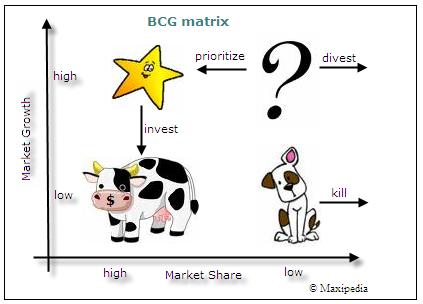 Fuente:www.google.com Elaborado por: Los Autores Nuestros productos se encuentran en el cuadrante de interrogación ya que es una empresa nueva que opera en un mercado de alto crecimiento pero no cuenta con una cuota del mercado, pero para mantener esta cuota de mercado es necesaria tener una alta inversión y si queremos ampliarla necesitaremos una inversión más alta para que los resultados sean muy favorables tanto en número como en la comercialización dependiendo así de la tasa de crecimiento. Mediante la buena elaboración de alta calidad y obteniendo un posicionamiento en la mente delos consumidores nuestros productos  en un futuro  se conviertan en una vaca o una estrella dependiendo del movimiento del mercado. 2.2.7 MATRIZ IMPLICACIÓN Este Modelo de implicación de Foote, Cone y Belding, nos permite analizar el comportamiento de respuesta del consumidor al momento de comprar un producto. o Modo Intelectual: Se apoya esencialmente en la razón, la lógica, el razonamiento, las informaciones objetivas. o Modo Afectivo: Se poya en las emociones, la intuición, la afectividad, los sentidos. o Implicación Fuerte: Representa una decisión fácil de  compra. o Implicación Débil: Representa una decisión complicada de compra. GRAFICO # 16 MODELO DE IMPLICACIÓN DE FOOTE, CONE Y BELDING 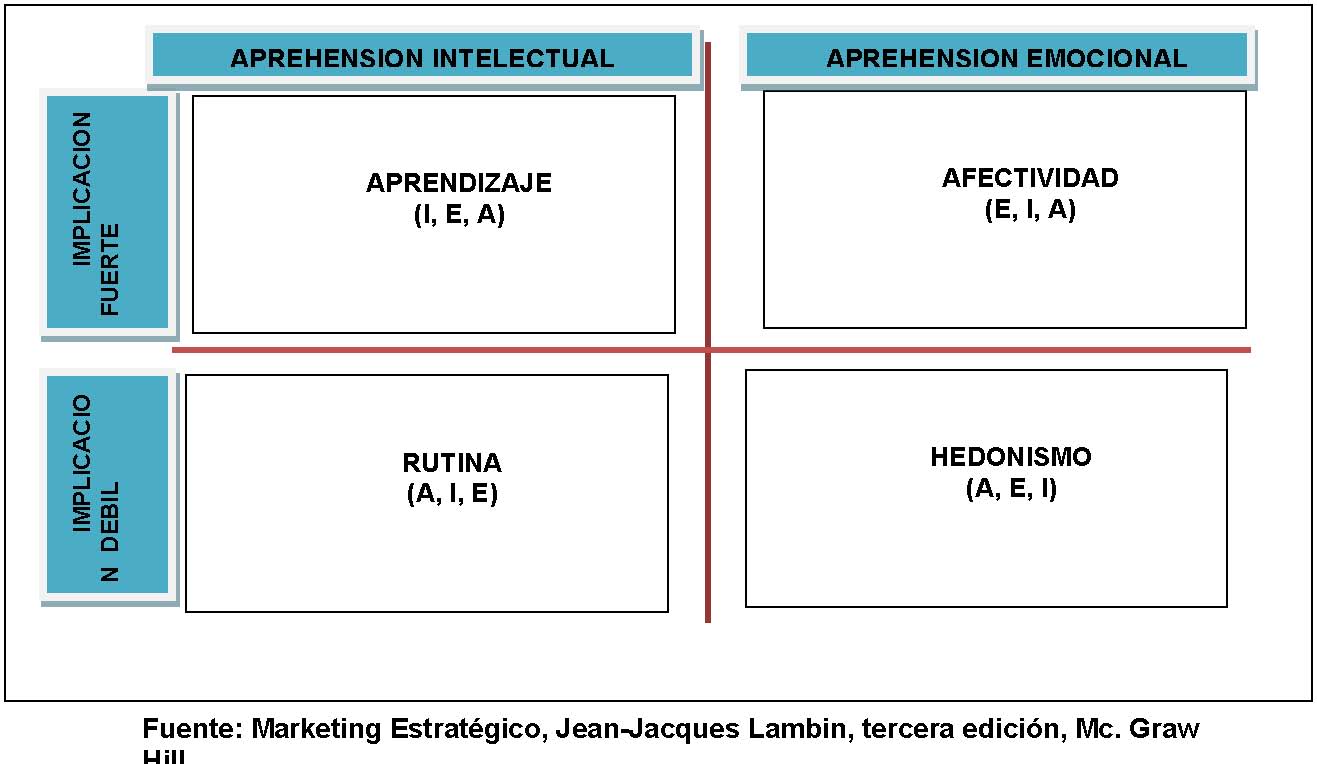 Fuente: Marketing Estratégico, Jean-Jacques Lambin, tercera edición, Mc. Graw Hill. Elaborado por: Los Autores Por medio de esta matriz podemos decir que el consumidor al momento  de comprar nuestro producto se sitúa en el cuadrante de Aprendizaje; es decir se encuentra  en una implicación fuerte con una aprehensión intelectual ya que se utiliza en  el momento de la compra esencialmente la lógica, el razonamiento, las informaciones objetivas a pesar de la implicación de estos factores la decisión de la compra es fácil no muy complicada debido a las ventajas y características positiva que posee el producto. 2.2.8 MERCADO META 2.2.8.1 MACRO SEGMENTACIÓN El análisis macro segmentación nos permitirá delimitar el campo de acción e identifica los factores claves a examinar y precisa el mercado de referencia. También nos dice como empresa tener una orientación del mercado ya que es de suma importancia definir espacio en el cual nos vamos a desenvolver, este espacio lo vamos a delimitar a través de la puesta en práctica del producto-mercado.  Este análisis nos va a permitir ver un mercado referencial desde el punto de vista del consumidor, considerando 3 dimensiones: o Funciones o necesidades del grupo o Tecnología o Grupo de compradores o segmentación 1. Funciones: ¿Qué necesidades vamos a satisfacer? Satisfacer la demanda exigida de productos para la venta masiva y minorista. Se los podrá adquirir en su inicio en todas las cadenas de supermercados más importantes, de tal manera de que las personas que gustan de ellos puedan comprarlos al momento de la compra de alimentos para su hogar de una manera fácil y rápida.   2. Tecnología: ¿Quiénes son los diferentes grupos de consumidores interesados en comprar el producto? Contando con la infraestructura y red de distribución adecuada para la venta de los productos; así mismo contamos con el personal adecuado, quienes a su vez tengan el potencial y el conocimiento para el buen funcionamiento de la empresa, como por ejemplo: personal calificado de ventas, personal calificado para los diferentes Departamentos, operarios; los cuales deberán contar con la capacitación necesaria debido a que tienen el manejo directo y manipulación de los productos, etc. 3. Segmentación: ¿Quiénes son los diferentes grupos de consumidores existentes  El servicio será ofrecido a dos segmentos considerados dentro de la población objetivo como:    1) Principales cadenas de Supermercados, 2) Vía internet, mediante pedidos realizados por otras empresas. Las siguiente figura explica de una forma más grafica y resumida lo explicado anteriormente referente a la macro segmentación. GRAFICO # 17 MACROSEGMENTACIÓN 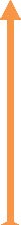 Tecnología Infraestructura para la conservación del producto 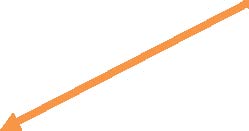 Necesidad Satisfacer la demanda exigida de un producto de rápida y fácil  preparación. 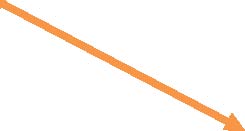 Compradores 2 segmentos considerados población objetivo 1) Supermercados 2) Vía internet: Por pedidos de otras empresas Fuente: Hugo García, Marketing, Principios y Metas Elaborado por: Los Autores 2.2.8.2 MICRO SEGMENTACIÓN La micro segmentación nos permite determinar los grupos de compradores, mediante una clasificación basada en una o diversas variables. Comenzaremos analizando nuestra demanda, que en primera instancia va ser dirigida al sector guayaquileño de clase media, media-alta y alta. Esta decisión se la tomo en base a la previa investigación de mercado, además de las encuestas realizadas a 400 personas que residen en la ciudad de Guayaquil. Asimismo, nos vamos a dirigir a las antes mencionada clases sociales, ya que nuestro producto no es considerado de primera necesidad, es un producto que posee una demanda netamente elástica, la cual dependerá el consumo de las variaciones en el precio, a su vez dependerá de factores como el nivel de ingresos del consumidor, y  la variabilidad en sus preferencias al momento de comprar. Según información proporcionada el INEC, la población guayaquileña hasta el año 2009 es de 2.278.738 habitantes, con una tasa de crecimiento del 2.5% anual. Aproximadamente el 1,56% de la población pertenece a la clase económicamente alta, el 5,32% a la clase media alta, el 23,4% a la clase media.  De un total de 400 encuestados, 302 personas estarían dispuestas a probar nuggets de camarón pre cocido con valor agregado, que representa el 87%, de las cuales 23% le gustaría como adicional apanados con coco, 22% le gustaría con pimienta, 33% le gustaría con condimentos, 19% tomate y el otro 3% otros adicionales, lo cual representa que nuestra demanda potencial está dispuesta a consumir nuggets con valor agregado, poseyendo estas opciones atractivas alternativas de aderezos.  Se estima que aproximadamente el porcentaje minimo de personas a consumir nuestro producto es del 4%. A partir de estos datos estadísticos podemos obtener que: TABLA # 11 MERCADO META Fuente: INEC Elaborado por: Los Autores El siguiente cuadro se presenta nuestra demanda estimada en los próximos años, cabe recalcar que la calculamos mediante la tasa de crecimiento del 2.5% anual con respecto al año anterior, es decir, nuestra posible demanda es de 24.012 personas, para el año próximo será de 24612 personas. El 4% es un mínimo porcentaje asignado por nosotros, para el cálculo referente al mercado meta. TABLA #12 NUMERO DE PERSONAS QUE CONSUMIRIAN EL PRODUCTO Fuente: INEC Elaborado por: Los Autores TABLA # 13 DEMANDA ESTIMADA Fuente: INEC Elaborado por: Los Autores Nuestro mercado meta en el que desarrollaremos nuestra actividad económica será el mercado guayaquileño, la persona que consideramos que consumirá nuestro producto la definimos en la siguiente figura:  GRAFICO # 18  PIRAMIDE DEL CONSUMIDOR Paula Torres 25 años, media-alta. Gye. Esta dispuesta a consumir productos pre cocidos a base de camarón con valor agregado. Realiza sus compras en el supermercado, trabaja, tiene una bebe, esta casada y es este producto es una buena opción para sus comidas diarias. Mujeres, 20-60 años, clase medio-alto, trabajadoras, casadas, amas de casa  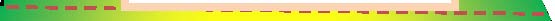 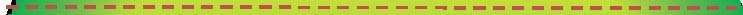 Hombres y mujeres, 15-65 años, clase social medio, medio-alto, alto. A Nivel nacional.  Fuente: Los Autores Elaborado por: Los Autores 2.2.8.3. POSICIONAMIENTO 2.2.8.4 ESTRATEGIAS DE POSICIONAMIENTO Para el posicionamiento de nuestro producto se requiere de la debida planificación, razón por la que se emplean técnicas consistentes en la planeación y comunicación de estímulos diversos para la construcción de la imagen e identidad deseada para la  marca  a instaurar en la subjetividad del consumidor, lo cual es totalmente agresivo y de causa fortuita contra la voluntad de las personas. El Posicionamiento es un principio fundamental del marketing que muestra su esencia y filosofía, ya que lo que se hace con el producto no es el fin, sino el medio por el cual se accede y trabaja con la mente del consumidor: se posiciona un producto en la mente del consumidor; así, lo que ocurre en el mercado es consecuencia de lo que ocurre en la subjetividad de cada individuo. Las estrategias exitosas de posicionamiento se traducen en la adquisición por parte de un producto de una  ventaja competitiva . Las bases más comunes para construir una estrategia de posicionamiento de producto son: o Posicionamiento sobre soluciones, beneficios o necesidades específicas o Posicionamiento sobre el uso determinado de categorías o Posicionamiento sobre ocasiones de uso específicas o Posicionamiento contra otro producto o Posicionamiento a través de disociación por tipo de producto Generalmente, el proceso de posicionamiento de producto comprende: 1. Identificar productos competidores 2.  Identificar los  atributos  (también llamados dimensiones) que definen el 'espacio' del producto 3. Recoger información de una  muestra  de consumidores sobre sus percepciones de los atributos relevantes de cada producto 4. Determinar la cuota de cada producto que ocupa la mente de los consumidores 5. Determinar la localización actual de cada producto en el espacio del producto 6. Determinar las combinaciones favoritas de atributos de quienes constituyen los mercados objetivos (respecto a un  vector  ideal) 7.  Examinar la concordancia entre:  o Las posiciones de productos competidores o La posición de tu productola posición de un vector ideal 8.  Seleccionar la posición óptima El posicionamiento de nuestros productos se determinará como un producto de un precio medio realizado con materias primas de alta calidad. En la actualidad existen varias empresas que producen productos a base de camarón los cuales también poseen su demanda en el exterior; entre el más importante competidor es NIRSA, por lo que debemos posicionar nuestro producto fuertemente basándonos en las estrategias planteadas.  2.2.9. FUERZAS DE PORTER 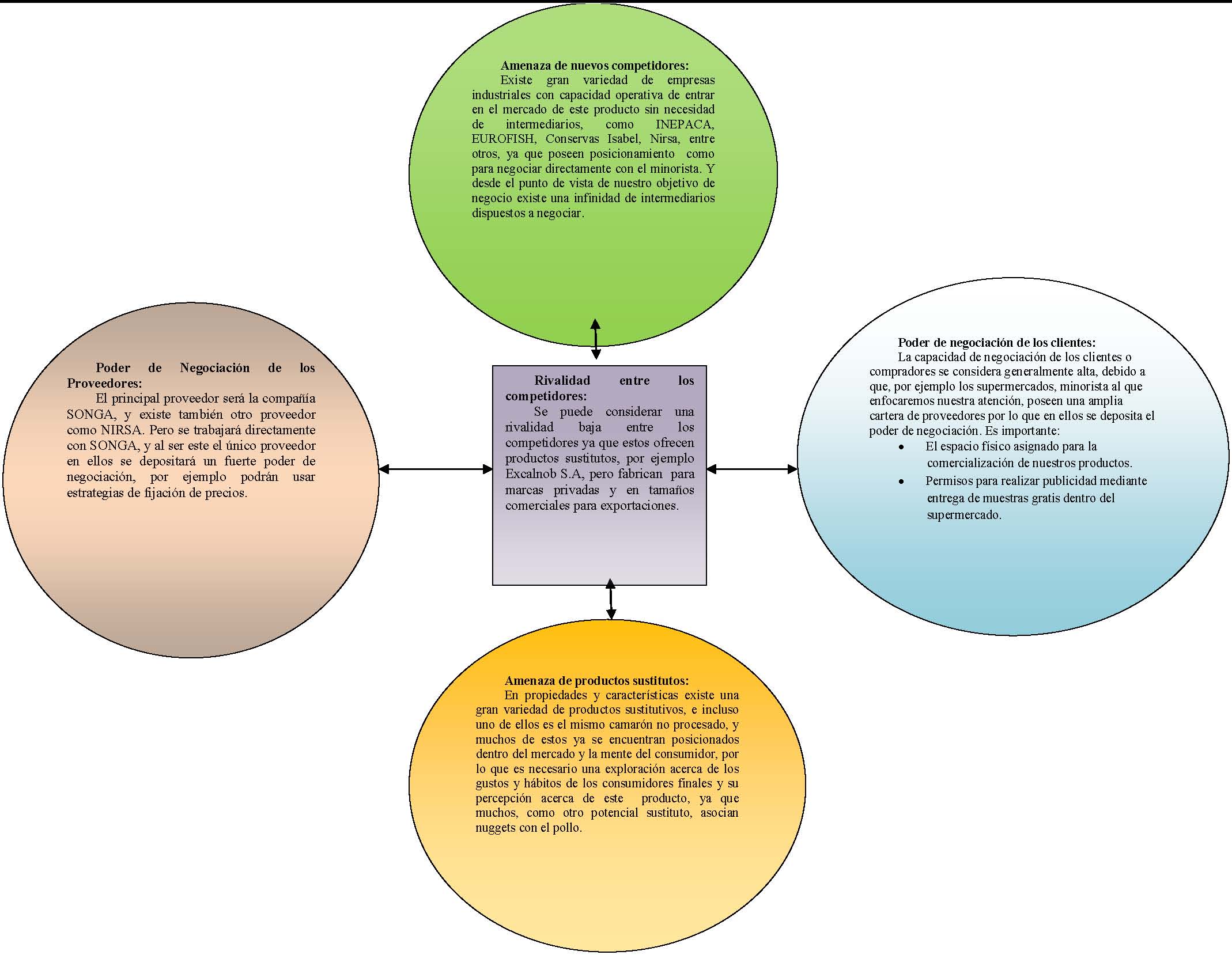 Rivalidad entre los competidores: Se puede considerar una rivalidad baja entre los competidores ya que estos ofrecen productos sustitutos, por ejemplo Excalnob S.A, pero fabrican  para  marcas privadas y en tamaños comerciales para exportaciones. 2.2.10. MARKETING MIX Luego de realizar la investigación del mercado en la ciudad de Guayaquil, es importante planificar las estrategias del Marketing y los mecanismos de funcionamiento operativo que permitan el cumplimiento de los objetivos de las diferentes áreas de la cadena de valores de nuestra empresa, el posicionamiento del producto en el mercado y fortalecer  la etapa de crecimiento de nuestro producto y de la empresa. A continuación analizaremos las cuatro variables conocidas como el marketing mix,  estas son: o Producto o Plaza o Precio y o Promoción del producto 2.2.10.1 Producto  El producto a comercializar de acuerdo a nuestro proyecto son los nuggets precocidos a base de camaron con valor agregado. En nuestra cartera de productos tenemos tres tipos de nuggets que son los siguientes: Nuggets de camarón con especies 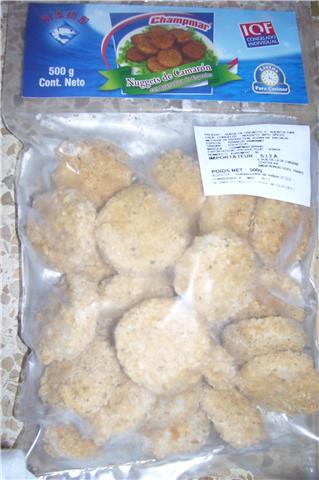 GRAFICO # 20 Fuente: SONGA Elaborado por:  SONGA  o Nuggets de camarón  con coco  GRAFICO # 21 Fuente: SONGA Elaborado por:  SONGA  o Nuggets de camarón natural  GRAFICO # 22 Fuente: SONGA Elaborado por:  SONGA o Nuggets de camaron apanado normal GRAFICO # 23 Fuente: SONGA Elaborado por:  SONGA La presentación El producto viene empacado por nuestro proveedor en paquetes, los cuales poseen alrededor de 20 unidades, ya viene empacado por SONGA, se le solicitará agregar nuestro logo, de esta manera se irá creando una marca en la mente de los consumidores, para en un futuro diversificarnos en las ventas en todo el país y en más puntos de venta. Diseño de la Marca Los componentes del diseño de la marca son: o ISOTIPO.- La parte gráfica, imagen y nombre de la marca: o LOGOTIPO.- Es el texto de la marca con una combinación de colores, resaltando la marca 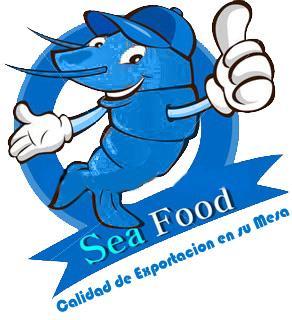 GRAFICO # 24 Elaborado por: Los autores o SLOGAN.- Calidad de Exportación en su mesa. 2.2.10.2 Plaza Nuestra empresa comercializadora aplicará el método  JUST IN TIME, este a su vez permite aumentar la productividad,  reducir el costo de la  gestión  y por pérdidas en  almacenes  debido a stocks innecesarios. De esta forma, no se almacena bajo suposiciones, sino sobre pedidos reales. GRAFICO # 25 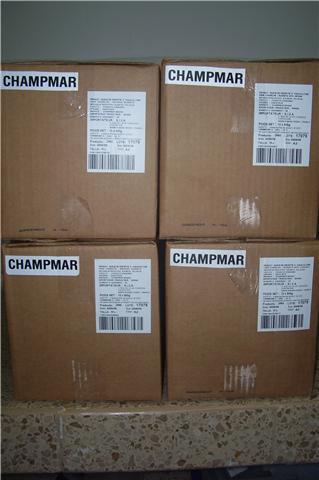 Fuente: SONGA Elaborado por:  SONGA  Los agentes que están implicados en nuestro proceso de compra y venta son los siguientes: o Compramos directamente el producto listo y empacado por nuestro distribuidor SONGA en Guayaquil, el cual lo trasladamos en nuestros camiones directamente a nuestros clientes. GRAFICO # 26 Nuestro Proveedor 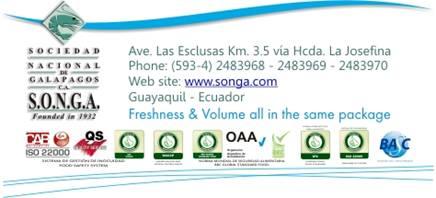 o Ya que nosotros solo compramos un producto terminado nuestra cadena de distribución empieza en la bodega de SONGA en Guayaquil y no antes. o Cabe recalcar que nuestros camiones poseen termoking para garantizar la calidad y correcta conservación del producto, para que llegue a manos del cliente en las mejores condiciones. Debido a que somos una pequeña empresa comercializadora nuestro principal papel será que los productos lleguen frescos y a tiempo a los supermercados. o Nuestras oficinas administrativas estarán ubicadas en la ciudadela La Garzota, en la cual se receptaran los pedidos,  y se manejara los asuntos administrativos, contables y financieros de la compañía.  GRAFICO # 27 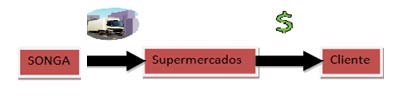  Supermercados de Introducción para las Familias: 1. Megamaxi en Mall del Sol. 2. Supermaxi en el Policentro, Garzota 3. Supermercado de Carnes La Española. 4. Avícola Fernández. 5. Comercial Orellana 6. Mi Comisariato(Alborada) 7. Hyper Market(Avenida Orellana) 2.2.10.3.Promoción  Es necesario definir las estrategias de promoción del producto y servicio para poder captar el mercado e imponer un nuevo sistema de abastecimiento interno de nuggets  de camarón. La forma de promocionarlo será mediante una campaña de publicidad masiva, para llegar a todos los hogares y restaurantes. Se considera que es necesaria una considerable inversión en el marketing del producto, debido a que el proyecto es nuevo y se requiere tener una buena presencia e imagen para ser atractivos a los consumidores. Se realizarán  promoción en revistas, vallas publicitarias, periódicos además de repartición de volantes, también se desea aplicar una publicidad un poco más personalizada, por lo tanto se realizarán llamadas a hogares y visitas a restaurantes, además de tener en algunos supermercados degustaciones de nuestro producto para que la gente pueda probarlo y comprobar la excelente calidad del producto  Con el pasar del tiempo el objetivo es que se produzca un efecto de bola de nieve y así captar de manera confiable el mercado. 2.2.10.4. Precio Análisis histórico de los precios del camarón  Respecto al análisis histórico los precios en él se han deteriorado a partir de la última década. De acuerdo a datos históricos en el año 1997 el precio promedio por libra de camarón  rondaba los $3 por libra, comparando con los datos histórico más actuales, en el 2009 se puede observar como la industria ha decaído en grandes proporciones, aproximadamente el precio a esta fecha estaba a $2.11 Aunque la producción en volumen ha aumentado, gracias a la recuperación de la Mancha Blanca, el problema radica en que la crisis global no permite que los precios suban y al no subir los precios se complica mucho más que los ingresos puedan aumentar. Es importante tener en cuenta los precios del camarón ya que nuestro producto que son los nuggets está muy ligado y es importante conocer la situación actual del mercado de camarón. Al hablar de algunos de los productos sustitutos ya sean productos congelados de camarón, nuggtes de pollo, congelados de carne de otras marcas los precios de la competencia oscilan entre $2.25 y $3.25; estos son los precios de los productos sustitutos en los mercados actuales de la ciudad de Guayaquil tales como supermaxi, mi comisariato etc. 2.2.10.5. Principales variables para determinar el precio Dentro de este proyecto de distribución de camarón, se encuentran ciertas variables que actúan directamente para la determinación del precio del producto que se va a distribuir. Entre estas variables, se encuentran los costos de materiales, que desglosados son: o Transporte de los Productos: Es el trayecto que va desde el lugar donde nuestros productores empacan el producto, hasta nuestra cámara frigorifica y de ahí a los diferentes puntos de venta. o Camiones con Termoking: Permite la debida conservación del producto ya sea desde SONGA a las cámaras refrigerantes, o de estas a los puntos de venta; ya que el producto debe mantenerse a -18 grados centígrados. o Materiales de Distribución: Este costo cae específicamente sobre el costo del empaque del producto, así como también el costo de productos de limpieza para nuestra empresa y camiones  o Sueldos y Beneficios de los empleados: Personas que van a colaborar con mano de obra para cumplir con esta parte del proceso. o Servicios Básicos: En esto se incluyen los gastos de energía eléctrica, teléfono y agua en los que incurre nuestra fábrica al llevar a cabo el proceso. o Estos costos de detallaran más adelante en el estudio técnico, cada uno desglosado con su precio.  En cuanto a los precios de los productos son de 2.25 dólares la libra, estos precios son establecidos por nuestro proveedor, y las cajas a la venta contienen 20fundas de 500 gramos.  Por lo tanto el precio asignado para nuestro producto de venta al público será de $3,50 en el cual se estaría considerando las variables que afectan directamente mas el porcentaje de ganancia, así como, también el precio se encuentra en el rango de precios de los productos sustitutos 2.2.10.6 ENTREVISTA  o Nombre del entrevistado: Ing. Jessica Orozco Funes- Jefe de exportaciones y Ventas o Fecha de la entrevista: 11 de Diciembre del 2009. o Lugar de la entrevista: Vía mail, Orozco_jk@hotmail.com Introducción: Se realizó esta entrevista debido a que teníamos dudas sobre la comercialización de productos pre cocidos a base de camarón con valor agregado, ventas al por mayor, empaques, etc. Se contactó a la persona encargada de la venta de los mismos, la cual consideramos posee importante información a conocer, se le preguntó lo siguiente: 1. ¿Por qué sus productos pre cocidos a base de camarón solo está destinado a la demanda externa y no en la demanda local? “Nuestro principal objetivo es vender en el exterior, todo nuestro camarón está destinado  para los diferentes continentes, además no contamos con los permisos necesarios para la venta local 2. ¿Cuánto es la compra mínima que se puede realizar? “Nos ajustamos a las necesidades de los compradores 3. ¿Existe competencia a nivel local? “Nuestro principal competidor es Nirsa hace camarón similar, no nuggets; sino camarones apanados.” 4.   ¿Existen muchas empresas exportadoras de estos productos? “Solo Nirsa y nosotros” 5. ¿Cómo es el proceso de conservación del producto? “En cámaras de frio a 18 grados centígrados es la temperatura del producto, el proceso de conservación es hasta 18 meses” 6. ¿Cuánto es su volumen de ventas mensuales aproximadas al exterior? “2.400.000 LBS mensuales, es decir 60 contenedores al mes” 7. ¿Cuánto es el precio de los nuggets pre cocidos con valor agregado de exportación?, ¿Si se realizan pedidos locales varia su precio?¿Cuánto es su precio para cada una? “Se mantiene su precio para ambos mercados que es de $2.40 la libra”  8. ¿Cuánto tiempo tiene este producto en el mercado exterior? “Es un producto innovador que tiene 6 meses en el mercado” 2. 3. ESTUDIO TECNICO  El objetivo principal de este capítulo es exponer las bases principales de origen técnico, así como información relevante de las inversiones y costos de nuestro proyecto. La determinación de la ubicación de las oficinas, requerimiento de operarios, cálculos de costos de operación, de mano de obra, de insumos. 2.3.1 ESTUDIO DE LOCALIZACIÓN Para la correcta localización de nuestras oficinas para el desarrollo de nuestro   proyecto, se deberá analizarse con respecto a las siguientes variables: o Disponibilidad y costos de personal: Este costo Influye en el proyecto, ya que se necesita contratar personas con experiencia en el manejo del negocio en la parte administrativa, para la distribución y comercialización adecuada así como también la habilidad para brindar un buen servicio y atención hacia los clientes. o Disponibilidad de servicios básicos, agua, luz y teléfono: Esta variable es determinante para el proyecto, ya que sin los servicios básicos no se lo podría realizar. o Costos y Disponibilidad de alquiler de oficinas: Es una variable que depende mucho del porcentaje de valores inmuebles dentro del país y del sector donde se va a ubicar el proyecto. Siempre se debe tener en cuenta al costo que se incurre para ver si existe la factibilidad de adquirirlo. Para realizar el análisis de ponderación se considera la ciudad de Guayaquil ya que es el mercado objetivo con sus principales sectores que son: norte, centro, sur.  TABLA # 14  METODO DE PONDERACION 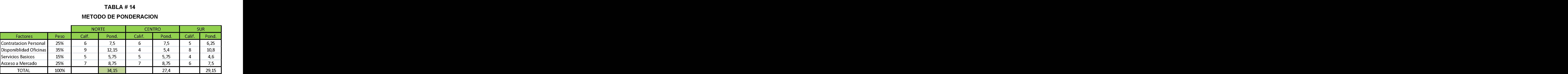 Fuente: Los Autores Elaborado por: Los Autores De acuerdo a los resultados del método de ponderación concluimos que le lugar donde se ubicara las oficinas será en el norte de la ciudad de Guayaquil específicamente, en la ciudadela la Garzota debido que es un sector comercial.  2.4.2 BALANCE DE EQUIPOS Como el modelo de nuestro negocio es “JUST IN TIME” solo será necesario adquirir una Balanza Plataforma para realizar control de calidad y peso de los productos recibidos por parte de nuestro proveedor SONGA TABLA  # 15 BALANCE DE ACTIVOS  EQUIPOCANTIDADV. UNITARIOVIDA UTIL Balanza Plataforma1$ 1.500,0010Camion1$ 11.000,005TOTAL1$ 1.500,0010Fuente: Los Autores Elaborado por: Los Autores o Balanza Plataforma Esta balanza se la utilizará para pesar los productos que son entregados por parte de nuestro proveedor y llevar un control de calidad. Es una balanza de plataforma modelo PCE-TS, electrónica y de acero inoxidable que muestra el resultado de lo pesado en kilogramos o libras. 2.4.3 VEHICULOS A más de la maquinaria, contaremos con un Camión marca QMC modelo cronos usado año 2007, el cual posee termoking nos servirá para transportar los productos a los diferentes puntos de venta. 2.4.4 INSUMOS A demás de las maquinarias y equipos necesarios para una excelente refrigeración y almacenamiento, se necesita de algunos  insumos para poder trabajar en  el área administrativa como lo son: equipos de Oficina y materias o insumos de oficina. Se detallan a continuación: GRAFICO # 16 BALANCE EQUIPOS DE OFICINA  Fuente: Los Autores Elaborado por: Los Autores TABLA # 17 BALANCE INSUMOS DE OFICINA (Durante el 1er. Año)  CANTIDAD V. UNITARIOV. TOTAL 50$ 3,50$ 175,00Toner de Impresora40$ 25,00$ 1.000,00Esferográficos100$ 0,25$ 25,00Grapadoras8$ 1,75$ 14,008$ 2,00$ 16,00Carpetas50$ 1,50$ 75,00Cinta Scott10$ 0,35$ 3,503$ 7,00$ 21,00Resmas de Papel BondPerforadorasCalculadorasINSUMOS Fuente: Papelesa S.A.  Elaborado por: Los Autores TABLA # 18 BALANCE INSUMOS DE DISTRIBUCION 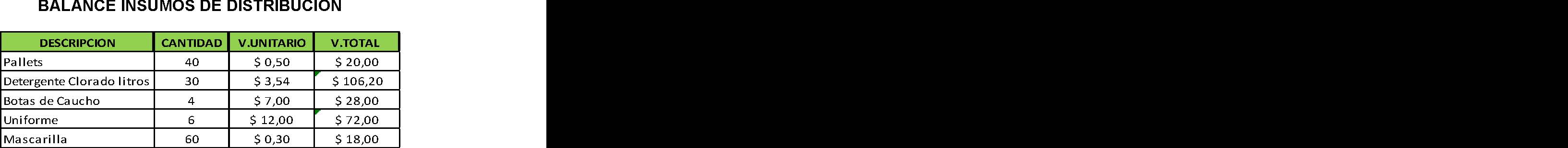 Fuente: Megamaxi S.A. Elaborado por: Los Autores o Pallets: Son bases para el piso, sobre ellas se ubicaran en el camión. Su propósito principal es evitar el contacto con el suelo o Detergente Clorado: Su principal función es la de desinfectar todo tipo de material que se utilizara. o Botas: Zapatos que deben utilizar las personas involucradas con el proceso por encontrarse en un ambiente húmedo o Uniforme: Para efectos de limpieza se necesita que las personas involucradas con el  producto utilicen uniforme. o Mascarillas: Para evitar cualquier traspaso de bacterias por parte  de las personas que se encuentran maniobrando el producto 2.4. BALANCE DE PERSONAL En esta parte vamos a identificar el capital humano del que vamos a disponer para la realización de nuestros productos y la efectiva puesta en marcha de la compañía. TABLA # 19 BALANCE DE PERSONAL Fuentes:Songa Elaborado por: autores Los pedidos realizados a songa deberán ser cancelados en efectivo, luego de haberse recibido el producto en las bodegas de la misma, los días de entrega del producto se acordara con el departamento de producción. Nuestra comercializadora aplicará el método just in time, este a su vez permite aumentar la productividad,  reducir el costo de la  gestión  y por  pérdidas en  almacenes debido a stocks innecesarios. De esta forma, no se almacena bajo suposiciones, sino sobre pedidos reales. CAPITULO # 3  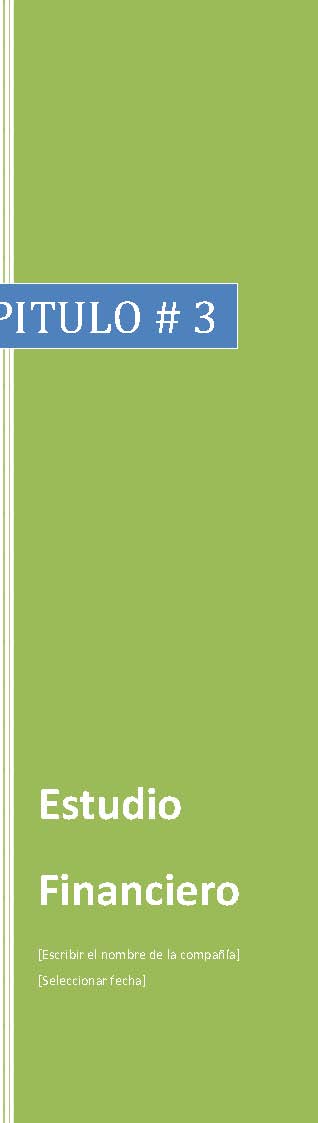 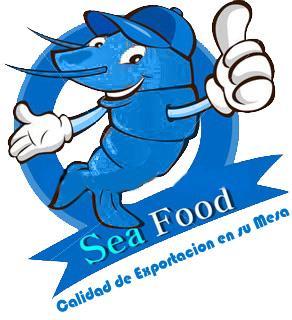 3. ESTUDIO FINANCIERO INVERSION 3.1 INVERSIÓN REQUERIDA La inversión requerida antes de la puesta en marcha de nuestro proyecto puede dividirse en:  Capital de trabajo: Es la cantidad de recursos de corto plazo que se necesita para comenzar las actividades, es decir es la diferencia entre el activo y el pasivo corriente.   Activos fijos: Consta de la inversión en activos como: muebles y enseres.  Gastos pre operativos: estas inversiones son todas aquellas que se realizan sobre activos constituidos por los servicios o derechos adquiridos necesarios para la puesta en marcha del proyecto como lo son:  gastos de organización,  las patentes y licencias,  gastos de puesta en marcha,   las capacitaciones y los imprevistos. En el capitulo anterior en el estudio técnico se detalla la descripción de insumos y Activos fijos necesarios para el funcionamiento de la Empresa. Elaborado por: Los autores Politicas de cobra con nuestros clientes. Elaborado por: Los autores Elaborado por: Los autores El financiamiento con el que contara es con el Banco Nacional del Fomento. 3.2 INGRESOS Elaborado por: Los autores 3.3 COSTOS Elaborado por: Los autores Elaborado por: Los autores El cuadro anterior muestra el personal a contratarse con todos los beneficios de ley.3.4  CAPITAL DE TRABAJO DEFICIT MAXIMO ACUMULADO  MESES123456789101112INGRESOS-$               -$                -$                 -$                58.902,27$    58.902,27$    58.902,27$    58.902,27$    25.243,83$      25.243,83$      25.243,83$      25.243,83$      EGRESOS   Materiales Directos-$               -$                -$                 -$                29.127,49$    29.127,49$    29.127,49$    29.127,49$    29.127,49$      29.127,49$      29.127,49$      29.127,49$      Mano de Obra Directa-$               -$                -$                 -$                920,25$         920,25$         920,25$         920,25$         920,25$           920,25$           920,25$           920,25$           Materiales Indirectos110,79$         110,79$          110,79$           110,79$           110,79$         110,79$         110,79$         110,79$         110,79$           110,79$           110,79$           110,79$           Costos indirectos170,35$         170,35$          170,35$           170,35$           170,35$         170,35$         170,35$         170,35$         170,35$           170,35$           170,35$           170,35$           Gastos de Ventas y Publicidad1.100,00$      1.100,00$        1.100,00$        1.100,00$        1.100,00$      1.100,00$      1.100,00$      1.100,00$      1.100,00$        1.100,00$        1.100,00$        1.100,00$        Gastos de administración4.868,83$      4.868,83$        4.868,83$        4.868,83$        4.868,83$      4.868,83$      4.868,83$      4.868,83$      4.868,83$        4.868,83$        4.868,83$        4.868,83$        TOTAL EGRESOS6.249,98$      6.249,98$        6.249,98$        6.249,98$        36.297,72$    36.297,72$    36.297,72$    36.297,72$    36.297,72$      36.297,72$      36.297,72$      36.297,72$      SUPERAVIT(6.249,98)$     (6.249,98)$      (6.249,98)$       (6.249,98)$       22.604,55$    22.604,55$    22.604,55$    22.604,55$    (11.053,89)$     (11.053,89)$     (11.053,89)$     (11.053,89)$     SUPERAVIT ACUMULADO(6.249,98)$     (12.499,95)$    (18.749,93)$     (24.999,90)$     (2.395,35)$     20.209,19$    42.813,74$    65.418,29$    54.364,40$      43.310,51$      32.256,62$      21.202,73$      INVERSIÓN NECESARIA EN CAPITAL DE TRABAJO24.999,90$    LOS PRIMEROS 4 MESES NO SE INICIAN OPERACIONES PERO SE INCURRE EN GASTOS OPERATIVOSDEL 5TO AL 8VO MES SE ESPERA VENDER EL 70% DE LAS VENTAS TOTALES ANUALES ESPERADAS PARA EL PRIMER AÑO DE PROYECCIÓNDEL 9NO AL 12MO MES SE ESPERA VENDER EL 30% RESTANTE DE LA PROYECCIÓN DEBIDO A LA BAJA DEMANDA DEL CAMARÓN DURANTE ESA ÉPOCA DEL AÑO.CAPITAL DE TRABAJO MÁXIMO DÉFICIT ACUMULADOElaborado por: Los autores3.5 ESTADO DE PERDIDAS Y GANANCIAS  2010201120122013201420152016201720182019ValorValorValorValorValorValorValorValorValorValorACTIVOActivo corriente65.611,973.921,582.304,693.952,594.368,9105.509,0116.325,2126.766,9136.780,5128.079,8Caja y Bancos8.178,814.764,721.372,331.191,429.724,138.923,947.741,656.124,864.018,153.133,5Cuentas y documentos por cobrar (días por cobrar)56.097,457.780,359.513,761.299,163.138,165.032,366.983,268.992,771.062,573.194,4Inventario (días)1.335,61.376,51.418,61.462,01.506,71.552,81.600,41.649,41.699,91.752,0Activos fijos neto15.306,312.383,49.460,56.537,614.614,611.691,78.768,85.845,92.922,918.229,3    Operativos18.229,318.229,318.229,318.229,329.229,329.229,329.229,329.229,329.229,347.458,5BALANZA PLATAFORMA1.500,01.500,01.500,01.500,01.500,01.500,01.500,01.500,01.500,03.000,0CAMION11.000,011.000,011.000,011.000,022.000,022.000,022.000,022.000,022.000,033.000,0MUEBLES Y EQUIPOS DE OFICINA5.729,35.729,35.729,35.729,35.729,35.729,35.729,35.729,35.729,311.458,5    Administración y ventas0,00,00,00,00,00,00,00,00,00,0    Depreciación del período2.922,92.922,92.922,92.922,92.922,92.922,92.922,92.922,92.922,92.922,9    Depreciación acumulada2.922,95.845,98.768,811.691,714.614,617.537,620.460,523.383,426.306,329.229,3TOTAL ACTIVO80.918,286.304,991.765,0100.490,0108.983,5117.200,7125.094,0132.612,7139.703,4146.309,1PASIVOPasivo Corriente35.828,336.759,934.387,035.376,936.397,437.449,438.533,839.651,740.804,139.966,7Porción corriente deuda largo plazo5.358,85.358,82.025,52.025,52.025,52.025,52.025,52.025,52.025,50,0Cuentas y documentos por pagar (días por pagar)30.469,531.401,132.361,533.351,534.372,035.423,936.508,437.626,338.778,739.966,7Pasivo No Corriente19.537,114.178,312.152,810.127,48.101,96.076,44.050,92.025,50,00,0Pasivo por contratar (BNF)19.537,114.178,312.152,810.127,48.101,96.076,44.050,92.025,50,00,0TOTAL PASIVO55.365,450.938,246.539,845.504,344.499,343.525,842.584,841.677,240.804,139.966,7PATRIMONIO (recursos propios)Capital social15.744,915.744,915.744,915.744,915.744,915.744,915.744,915.744,915.744,915.744,9Beneficios del ejercicio9.807,99.813,89.858,69.760,59.498,59.190,78.834,38.426,47.963,77.443,1TOTAL PATRIMONIO25.552,835.366,745.225,254.985,764.484,273.674,982.509,290.935,598.899,3106.342,4PROYECCIONES FINANCIERASBALANCE GENERAL Elaborado por: Los autores 3.6  TASA DE DESCUENTO TMAR  TASA MINIMA ATRACTIVA DE RENDIMIENTO12%2010201120122013201420152016201720182019Patrimonio inicial0,025.552,835.366,745.225,254.985,764.484,273.674,982.509,290.935,598.899,3   Resultado del ejercicio9.807,99.813,89.858,69.760,59.498,59.190,78.834,38.426,47.963,77.443,1   Dividendos0,00,00,00,00,00,00,00,00,00,0   Aportes patrimoniales15.744,90,00,00,00,00,00,00,00,00,0Patrimonio final25.552,835.366,745.225,254.985,764.484,273.674,982.509,290.935,598.899,3106.342,4PROYECTADOElaborado por: Los autores 3.7FLUJO DE CAJA 2010201120122013201420152016201720182019Ingresos operacionales280,487.0344,999.0355,349.0366,009.4376,989.7388,299.4399,948.4411,946.8424,305.2437,034.4Recuperación por Ventas280,487.0344,999.0355,349.0366,009.4376,989.7388,299.4399,948.4411,946.8424,305.2437,034.4Variación de cuentas por cobrar0.00.00.00.00.00.00.00.00.00.0Egresos operacionales286,247.8325,031.2335,906.9347,157.3358,795.7370,836.1383,292.7396,180.4409,514.6423,311.2        Costo de Ventas (flujo efectivo)214,621.8250,318.1257,973.7265,865.1273,999.9282,385.6291,030.0299,941.1309,127.4318,597.4        Gastos de ventas13,200.013,768.914,362.414,981.415,627.116,300.617,003.217,736.018,500.419,297.8        Gastos de administración58,426.060,944.263,570.966,310.869,168.872,149.975,259.678,503.381,886.885,416.1        Variación de cuentas por pagar0.00.00.00.00.00.00.00.00.00.0        Variación de existencias0.00.00.00.00.00.00.00.00.00.0Flujo de caja operacional-5,760.919,967.819,442.118,852.218,194.017,463.316,655.715,766.414,790.713,723.2Ingresos no operacionales43,974.20.00.00.00.00.00.00.00.00.0Contratación de pasivos largo plazo28,229.30.00.00.00.00.00.00.00.00.0Aportes patrimoniales15,744.90.00.00.00.00.00.00.00.00.0Egresos no operacionales30,034.513,381.912,834.59,033.119,661.38,263.47,838.07,383.26,897.424,607.8     Variación de activos fijos18,229.30.00.00.011,000.00.00.00.00.018,229.3     Variación de activos diferidos0.00.00.00.00.00.00.00.00.00.0     Otros activos0.00.00.00.00.00.00.00.00.00.0     Participación de trabajadores2,307.72,309.12,319.72,296.62,234.92,162.52,078.71,982.71,873.81,751.3     Impuestos 3,269.33,271.33,286.23,253.53,166.23,063.62,944.82,808.82,654.62,481.0Financiamiento     Pago de obligaciones financieras largo plazo3,333.35,358.85,358.82,025.52,025.52,025.52,025.52,025.52,025.52,025.5     Gastos financieros (intereses)2,894.82,442.71,869.91,457.51,234.71,011.9789.1566.3343.5120.7     Diviendos0.00.00.00.00.00.00.00.00.00.0Flujo no operacional13,939.7-13,381.9-12,834.5-9,033.1-19,661.3-8,263.4-7,838.0-7,383.2-6,897.4-24,607.8Flujo neto del período8,178.86,585.96,607.59,819.1-1,467.39,199.88,817.78,383.27,893.3-10,884.6Saldo inicial de caja0.08,178.814,764.721,372.331,191.429,724.138,923.947,741.656,124.864,018.1Saldo final de caja8,178.814,764.721,372.331,191.429,724.138,923.947,741.656,124.864,018.153,133.5Requerimiento de caja13,517.315,348.715,862.316,393.516,943.117,511.718,099.918,708.519,338.219,989.7Requerimiento de fondeo5,338.4584.00.00.00.00.00.00.00.00.0012345678910Flujo VAN43,974.16-$                                                    11,337.92-$  14,387.35$  13,836.24$  13,302.08$  1,792.88$   12,237.21$  11,632.24$  10,974.97$  10,262.26$  97,603.96$   PERIODO DE RECUPERACIÓN SIMPLE5.02043,974.16-$                                                    55,312.08-$  40,924.73-$  27,088.49-$  13,786.42-$  11,993.54-$  243.67$      11,875.92$  22,850.89$  33,113.15$  130,717.11$ FLUJO DE CAJAElaborado por: Los autores3.8TIR, PAYBACK  PERIODO DE RECUPERACIÓN SIMPLE5.02043,974.16-$                                                    55,312.08-$  40,924.73-$  27,088.49-$  13,786.42-$  11,993.54-$  243.67$      11,875.92$  22,850.89$  33,113.15$  130,717.11$ PERIODO DE RECUPERACIÓN AJUSTADO9.88-$43,974.16-$10,123.15$11,469.51$9,848.36$8,453.71$1,017.33$6,199.75$5,261.84$4,432.61$3,700.67$31,425.86-$43,974.16-$54,097.31-$42,627.80-$32,779.44-$24,325.73-$23,308.40-$17,108.65-$11,846.81-$7,414.20-$3,713.53$27,712.33TASA INTERNA DE RETORNO19.75%VALOR ACTUAL NETO27,712.33$                                                    PERIODO DE RECUPERACIÓN SIMPLE5.020PERIODO DE RECUPERACIÓN AJUSTADO9.88Elaborado por: Los autores El valor actual neto es en conjunto con el TIR los dos métodos mas usados para la evaluación de proyectos. Tasa que hace que los desembolsos sean iguales a los flujos futuros descontados. En otras palabras equivale a hacer cero el VAN. La regla de decisión es que se acepta el proyecto que su TIR sea igual o mayor que la TMAR.3.9ANALISIS DE SENSIBILIDAD  Elaborado por: Los autores 3.10UNI-VARIABLE VAN VS MERCADO META 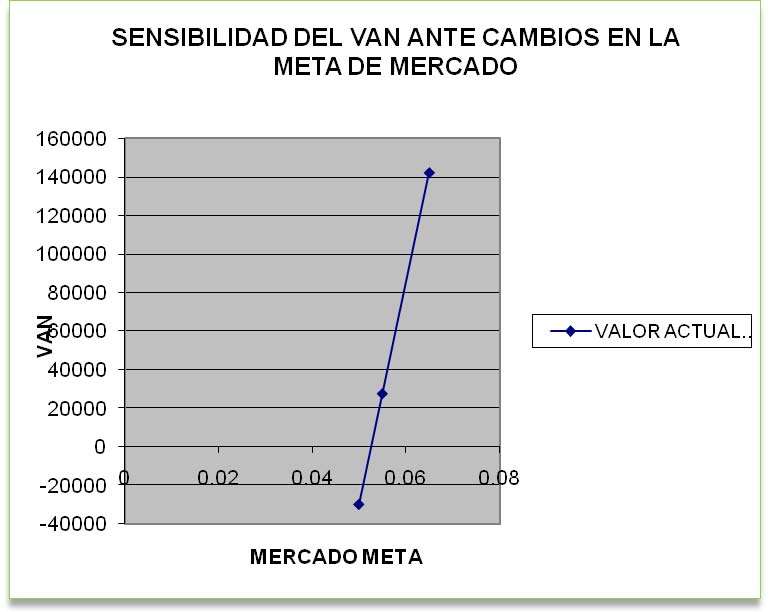 Elaborado por: Los autores Grafico #28 3.11 VAN VS PRECIO DE VENTA Elaborado por: Los autores Grafico #29 Elaborado por: Los autores CONCLUSIONES De acuerdo con nuestro plan de inversión contamos con una ventaja competitiva, la cual es la de adoptar una estrategia que reduce costos y aumenta ganancias como lo es JUST IN TIME, por esta razón contamos con pocos actives fijos y con una inversión relativamente baja para el medio que nos encontramos y el tipo de negocio. Contamos con la ventaja de que nuestro producto saldrá al mercado con un precio relativamente bajo, posee características adicionales, cuales crearan que los consumidores sientan interés a probarlo, se ofrecerá en la mayoría de supermercados a consignación para un mejor acuerdo bilateral. Nuestro medio de llegar a los consumidores será mediante una campaña exhaustiva de publicidad por los diferentes medios y  se empleará otros medios como las degustaciones en los Supermercados más visitados. Al comercializar formalmente como una empresa constituida, presentándonos con marca y producto propio, los clientes adquirirán confianza en nosotros, lo que nos permitirá posicionarnos y alcanzar una buena participación del mercado local. Se ofrecerá tres tipos de Nuggets, como nuggets natural, con coco y con especias, dependiendo de la preferencia de los consumidores. La principal estrategia para mantener el negocio es un convenio con SONGA, en el cual ambas partes firmaran un contrato por  6 años, el cual es el periodo suficiente para el crecimiento de la empresa y el periodo de recuperación de la inversión por parte de la empresa. Se realizara un financiamiento con el Banco Nacional del Fomento puesto que ofrece una  baja tasa de interés, la cual es de mucha importancia para la vida futura del negocio. Cada año irán incrementando nuestras ventas de acuerdo a las expectativas de crecimiento poblacional y reconocimiento del producto, de esta manera se obtendrá una TIR por encima de 19.75%  y un periodo de recuperación de 5 años. Se concluye que desde el punto de vista financiero el proyecto es económicamente rentable como lo indica su Valor Actual Neto positivo de $  27.712,33 y una Tasa Interna de Retorno del 19.75%, que es superior a la tasa de mercado 12%. RECOMENDACIONES Como pudimos observar en la investigación de mercado mucha gente consumiría los nuggets de camarón, por su rapidez, por lo que recomendamos para la publicidad y promoción que sea BTL, es decir impactante, de bajo costo y que es rápidamente perecedero. En el hipotético caso que la demanda de nuestro producto aumente se deberá analizar la posibilidad de adquirir más vehículos para su comercialización. Creemos necesario brindar a los consumidores la información necesaria sobre el consumo indicado del camarón ya que es la materia prima de nuestro producto, para que conozcan su tiempo de conservación y consumo optimo.  A la oportunidad de un posible aumento de la demanda, nos parece lo correcto mencionar un posible aumento de personal, sin tener más costos por exceso de personal que no seria igual al incremento de la demanda de nuestro producto. Tanto el empaque y la presentación que posea el producto al momento de ser entregado al cliente final es fundamental para captar la atención del mismo. De esta forma se presentará un producto que genere confianza y calidad. Por esta razón nuestro producto vendrá con nuestro logotipo que es muy llamativo para poder causar un impacto en nuestros consumidores. La publicidad y promoción son factores muy importantes del proyecto. Por esta razón recomendamos utilizar los distintos medios de comunicación para llegar al cliente meta usando todas las diferentes posibles alternativas ya mencionadas en el proyecto, ya que sino nos damos a conocer no vamos a poder vender muy poco. La campaña publicitaria está enfocada principalmente al producto de calidad de exportación que se va a ofrecer en el mercado, además de una excelente presentación y los mismos métodos de conservación para que el producto se mantenga en perfecto estado. Con respecto al trabajo, de ofrecer un producto de alta calidad y exportación, se sugiere mantenimiento constante  y conservación de los equipos utilizados en el  almacenamiento del producto y también su transporte. BIBLIOGRAFIA o www.inec.gov.ec/web/guest/ecu_est/est_soc/cen_pob_viv Proyecciones_Poblacion_2001-2010_ (136_Kb).zip o http://archivo.eluniverso.com/2006/11/04/0001/21/04332A1D60C14C  C8247A40FFBA203BC.aspx según Estudio sobre la Pobreza en Guayaquil, realizado por La Municipalidad de Guayaquil. o Fidencio Ybarra C (2005). Puntos críticos en el empaque de camarón para exportación. Panorama Acuícola. Extraído el 6 de Diciembre del 2008 de la World Wide Web: www.panoramaacuicola.com/noticia.php?art_clave=1289_  o Michael Porter. Marketing Estratégico. Cadena de Valor. Extraído el 10 de Diciembre del 2009 de la World Wide Web o INEC. Reporte de Inflación Noviembre del 2008. Canasta Familiares. o INEC, (2008). Cifra Didácticas Guayas. Población Actual de Guayaquil. Extraído el 16 de Diciembre del 2009 de la World Wide Web o Empresa Songa  exportación e camarón estraido el 20 noviembre de la World Wide Web: www.songa.com   o Stanislaus Sonnenholzner, Ph.D., Tolerancia de temperatura (2002). Boletín Informativo No. 64. Extraído el 3 de Diciembre del 2009 de la World Wide Web:    www.cenaim.espol.edu.ec/publicaciones/quincenal/bquinc64.pdf 7. ANEXOS   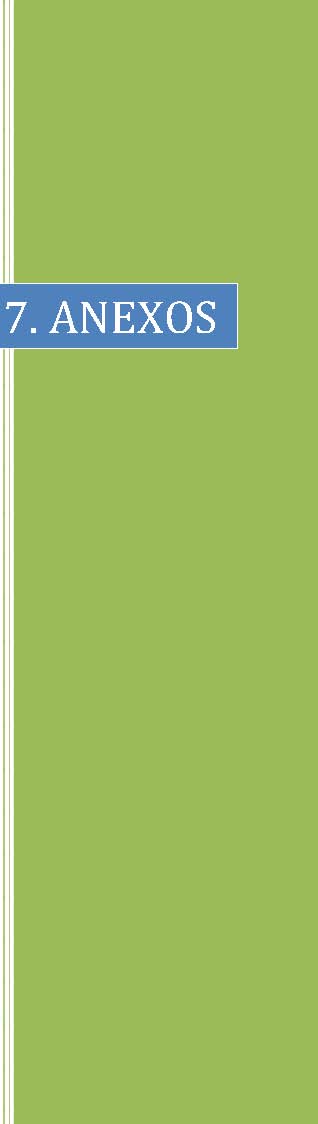 ANEXO # 1 BALANZA MAQUINARIAS 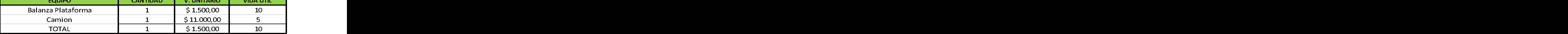 Fuente: Los Autores Elaborado por: Los Autores ANEXO # 2 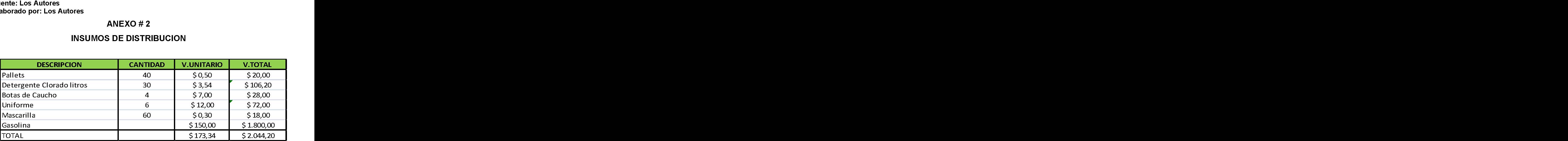 INSUMOS DE DISTRIBUCION Fuente: Los Autores Elaborado por: Los Autores ANEXO # 3 INSUMOS ADMINISTRATIVOS 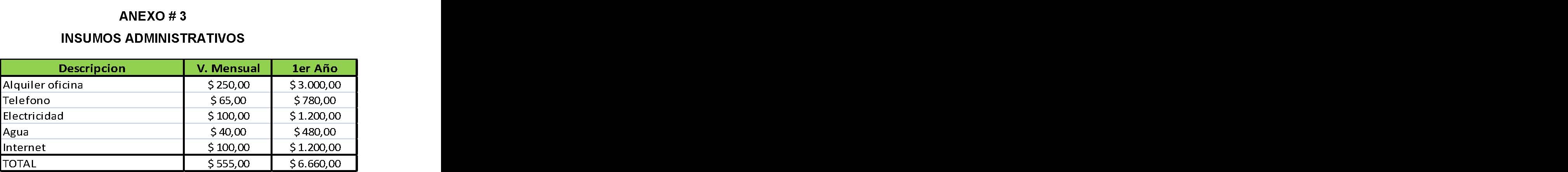 Fuente: Los Autores Elaborado por: Los Autores ANEXO # 4 GASTOS DE PUBLICIDAD 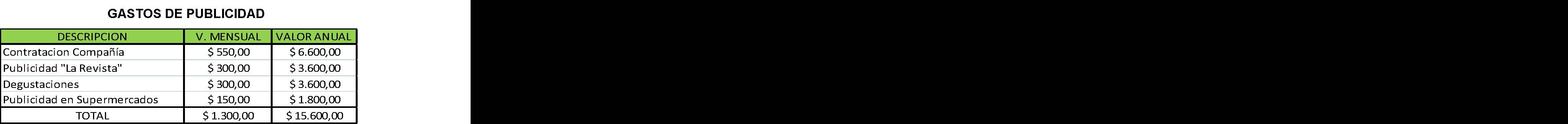 Fuente: Los Autores Elaborado por: Los Autores ANEXO # 5 GASTOS DE CONSTITUCION 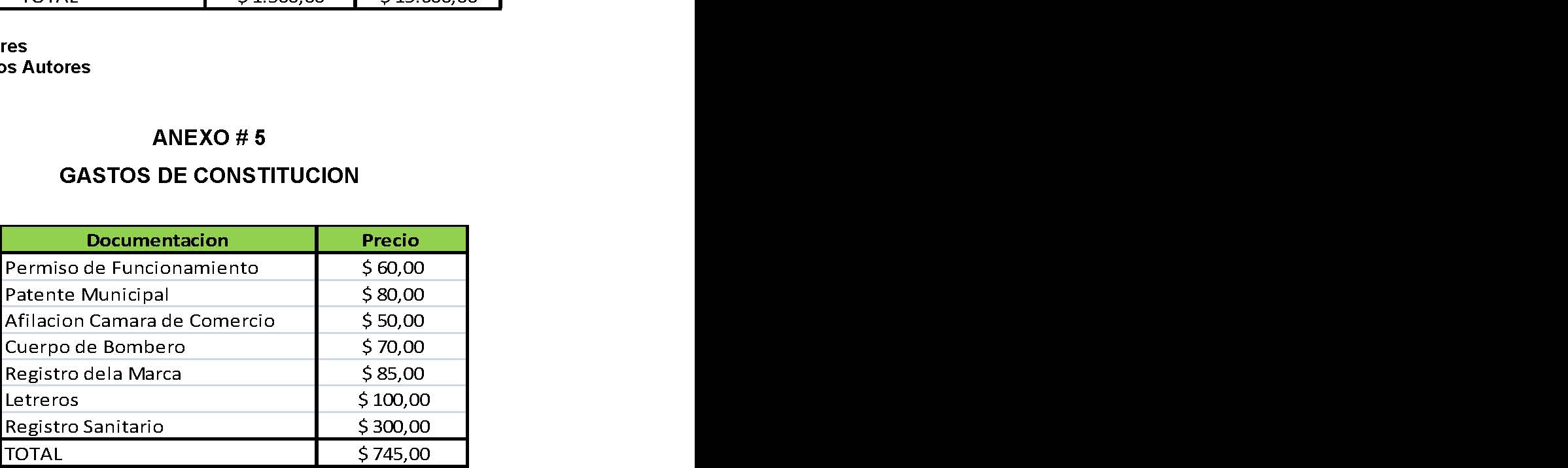 Fuente: Los Autores Elaborado por: Los Autores ANEXO # 6 EQUIPOS DE OFICINA 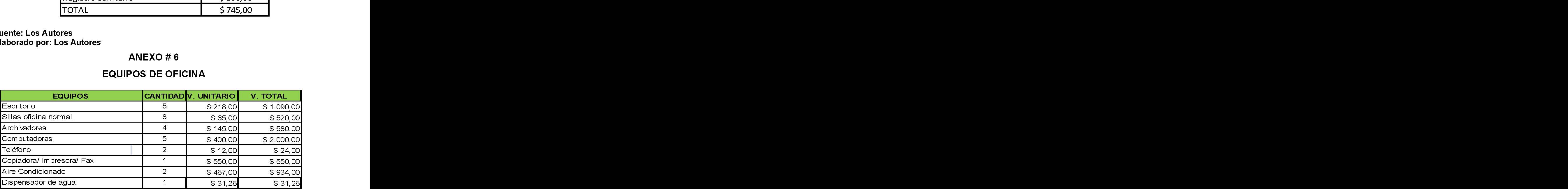 Fuente: Los Autores Elaborado por: Los Autores ANEXO # 7 INSUMOS DE OFICINA 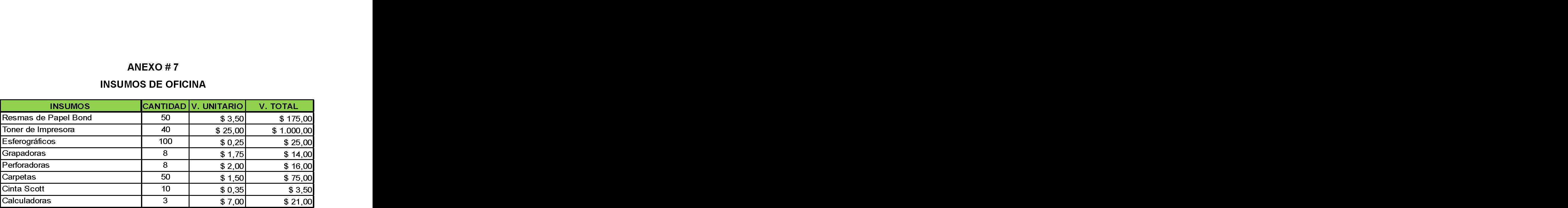 Fuente: Los Autores Elaborado por: Los Autores ANEXO # 8 PLAN DE CRÉDITO DEL BANCO DEL FOMENTO Fuente: www.bnf.fin.ec Elaborado por: Banco Nacional del Fomento ANEXO # 9 COTIZACION CAMION QMC Cotización de camión QMC con refrigeración   *fuente: patio tuerca ANEXO # 10 FOTO CAMION QMC 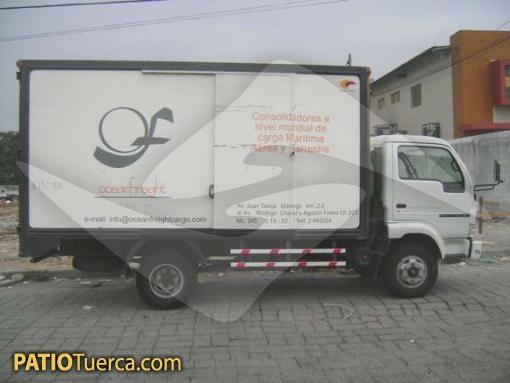 ANEXO # 11 FOTO BALANZA PLATAFORMA 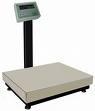  Fuente: www.google.com ANEXO # 12 BASE DE DATOS DE EMPRESAS DE LA CAMARA DE COMERCIO Fuente: Cámara de Comercio Guayaquil Elaborado por: Cámara de comercio de Guayaquil      ANEXO #13 PORCENTAJE DE CONSUMO DE PRODUCTOS DERIVADOS DE CAMARÓN Y OTROS PRODUCTOS Fuente: cámara de comercio Guayaquil Elaborado por: Los Autores *Datos sacados de una base de datos adquirida gracias a la cámara de comercio del Guayaquil con el total de ventas de todas las empresas afiliadas (Quito y Guayaquil).Esta separado en total de ventas de carne, pollo y mársicos y desglosado en mariscos tenemos derivados de camarónDestinos de las exportaciones de camarón      promedio (2003 -2007) Población Guayaquileña 2.278.738 Mercado Objetivo Total 690.002 Clase media (23,4%) 533.224,69 Clase media alta (5,32%) 121.228,86 Clase alta (1,56%) 35.548,31 Personas dispuestas consumir 87,00% 600.302 Mercado Meta 4% 24.012 Año # de personas 2010 24612 2011 25228 2012 25859 2013 26505 2014 26836 Margen de Contribución 30% Precio - Costo Var. Unitario 0,95 Precio por libra 3,2 Costo por libra 2,25 consumo interno anual 4500000 libras habitantes en el Ecuador 14115317 habitantes Consumo per cápita de camaron 3,13673711 hab / libra Mercado meta (4%) 24012 Demanda esperada 75319,3315 libras personas dispuestas a consumir 600302 capacidad instalada 1882989,56 costo directo 169468,496 EQUIPOS  CANTIDAD  V. UNITARIO  V. TOTAL  Escritorio  5 $ 218,00 $ 1.090,00 Sillas oficina normal. 8 $ 65,00 $ 520,00 Archivadores  4 $ 145,00 $ 580,00 Computadoras 5 $ 400,00 $ 2.000,00 Teléfono 2 $ 12,00 $ 24,00 Copiadora/ Impresora/ Fax 1 $ 550,00 $ 550,00 Aire Condicionado 2 $ 467,00 $ 934,00 Dispensador de agua 1 $ 31,26 $ 31,26 CARGO /FUNCION  CANT. SALARIO MENSUAL SALARIO ANUAL  Decimo 3ero. Decimo 4to. Aporte Patronal Salario-porte P. Sueldo Total GERENTE 1 $ 950 $ 11.400 $ 950 $ 240 $ 1.271 $ 10.129 $ 11.319 SECRETARIA 1 $ 270 $ 3.240 $ 270 $ 240 $ 361 $ 2.879 $ 3.389 CONTADOR 1 $ 400 $ 4.800 $ 400 $ 240 $ 535 $ 4.265 $ 4.905 JEFES DE DE PARTAMENTOS  2 $ 600 $ 14.400 $ 1.200 $ 240 $ 1.606 $ 12.794 $ 14.234 ESTIBADORES 2 $ 240 $ 5.760 $ 480 $ 240 $ 642 $ 5.118 $ 5.838 MOTORIZADOS  2 $ 240 $ 5.760 $ 480 $ 240 $ 642 $ 5.118 $ 5.838 EMPLEADOS DELIMPIEZA  1 $ 240 $ 2.880 $ 240 $ 240 $ 321 $ 2.559 $ 3.039 TOTAL  10 $ 2.940,00 $ 48.240,00 $ 4.020,00 $ 1.680 $ 5.379 $ 42.861 $ 48.561 PLAN DE INVERSIONES PLAN DE INVERSIONES PLAN DE INVERSIONES PLAN DE INVERSIONES ACTIVOS FIJOS OPERATIVOS 1 BALANZA PLATAFORMA  $                1.500,00  CAMION  $              11.000,00  MUEBLES Y EQUIPOS DE OFICINA  $                5.729,26         SUBTOTAL  $              18.229,26  ACTIVOS DIFERIDOS GASTOS DE PUESTA EN MARCHA DEL NEGOCIO  $                   745,00          SUBTOTAL  $                   745,00  CAPITAL DE TRABAJO Factor Caja 17 Capital de Trabajo Operativo  $        24.999,90          SUBTOTAL INVERSION TOTAL USD   $        43.974,16  POR FINANCIAR  $        43.974,16  Política de Cobros Pagos y Existencias Política de Cobros Pagos y Existencias Cuentas por cobrar 60 60 días Cuentas por pagar 45 45 días Inventarios 2 2 días Factor Caja 17 17 días FINANCIAMIENTO PREOPERAT. FINANCIAMIENTO PROPIO   $              15.744,90  FINANCIAMIENTO DE TERCEROS bnf - ACTIVOS FIJOS  $              18.229,26  BNF - CAPITAL DE TRABAJO  $              10.000,00  SUBTOTAL  $              28.229,26  TOTAL FINANCIAMIENTO  $              43.974,16  DIFERENCIA 0,00 CONDICIONES DEL FINANCIAMIENTO PROPUESTO Operacional Operacional Operacional Operacional CREDITO A CONTRATAR Institución Financiera bnf - ACTIVOS FIJOS bnf - ACTIVOS FIJOS Monto  $                  18.229,26   $                  18.229,26  Intereses (anual) 11,00% 11,00% Plazo  120 120 Período de gracia TOTAL 0 0 Tipo de Tabla Tipo de Tabla Mensual Período de gracia PARCIAL 12 12 Tipo de Tabla Tipo de Tabla Cuota Decreciente CREDITO A CONTRATAR Institución Financiera BNF - CAPITAL DE TRABAJO BNF - CAPITAL DE TRABAJO Monto  $                  10.000,00   $                  10.000,00  Intereses (anual) 10,50% 10,50% Plazo  36 36 Período de gracia TOTAL 0 0 Forma Pago Forma Pago Mensual Período de gracia PARCIAL 0 0 Tipo de Tabla Tipo de Tabla Cuota Decreciente Margen de Contribución 44,44% Precio - Costo Var. Unitario 1 Precio por libra 3,25 Costo por libra 2,25 consumo interno anual 4500000 libras habitantes en el Ecuador 14115317 habitantes Consumo per cápita de camaron 3,13674 hab / libra PORCENTAJE META 5,5000% Mercado meta (4%) 33016,61 Demanda esperada 103.564,43 libras personas dispuestas a consumir 600302 capacidad instalada 1882990 VENTAS ESPERADAS ANUALES 336584,3841 % CREC. DE LA POBLACIÓN 3,00% Tasa de Inflación acumulada anual 4,31% bce COSTOS Y GASTOS COSTOS Y GASTOS COSTOS Y GASTOS COSTOS Y GASTOS COSTOS Y GASTOS COSTOS Y GASTOS COSTO DIRECTO  $      233.019,96   $      233.019,96  BALANCE MAQUINARIAS BALANCE MAQUINARIAS Inversión Fija CANTIDAD CANTIDAD V. UNITARIO V. UNITARIO VIDA UTIL  Balanza Plataforma 1 1 $ 1.500,00 $ 1.500,00                    10,00  Camión $ 11.000,00 $ 11.000,00                       5,00  TOTAL 1 1 $ 12.500,00 $ 12.500,00                    10,00  BALANCE INSUMOS PRODUCCION BALANCE INSUMOS PRODUCCION DESCRIPCION CANTIDAD CANTIDAD V.UNITARIO V.UNITARIO V.TOTAL  Pallets 40 40 $ 0,50 $ 0,50 $ 20,00 Detergente Clorado litros 30 30 $ 3,54 $ 3,54 $ 106,20 Botas de Caucho 4 4 $ 7,00 $ 7,00 $ 28,00 Uniforme 6 6 $ 12,00 $ 12,00 $ 72,00 Macarilla  60 60 $ 0,30 $ 0,30 $ 18,00 Gasolina  $ 150,00 $ 150,00 $ 1.800,00 TOTAL $ 173,34 $ 173,34 $ 2.044,20 Gastos Administrativos  Gastos Administrativos  Descripcion V. Mensual V. Mensual 1er Año 1er Año Alquiler $ 250,00 $ 250,00 $ 3.000,00 $ 3.000,00 Telefono $ 65,00 $ 65,00 $ 780,00 $ 780,00 Electricidad $ 100,00 $ 100,00 $ 1.200,00 $ 1.200,00 Agua $ 40,00 $ 40,00 $ 480,00 $ 480,00 Internet $ 100,00 $ 100,00 $ 1.200,00 $ 1.200,00 TOTAL $ 555,00 $ 555,00 $ 6.660,00 $ 6.660,00 Gastos Publicidad Gastos Publicidad DESCRIPCION V. MENSUAL V. MENSUAL VALOR ANUAL  VALOR ANUAL  Contratacion Compañía  $ 550,00 $ 550,00 $ 6.600,00 $ 6.600,00 Publicidad "La Revista" $ 300,00 $ 300,00 $ 3.600,00 $ 3.600,00 Degustaciones  $ 100,00 $ 100,00 $ 1.200,00 $ 1.200,00 Publicidad en Supermercados  $ 150,00 $ 150,00 $ 1.800,00 $ 1.800,00 TOTAL $ 1.100,00 $ 1.100,00 $ 13.200,00 $ 13.200,00 Gastos de puesta en marcha del negocio Documentacion  Precio  Permiso de Funcionamiento  $ 60,00 60 60 Patente Municipal $ 80,00 80 80 Afilacion Camara de Comercio $ 50,00 50 50 Cuerpo de Bombero $ 70,00 70 70 Registro dela Marca $ 85,00 85 85 Letreros  $ 100,00 100 100 Registro Sanitario  $ 300,00 300 300 TOTAL $ 745,00 745 745 EQUIPOS  CANTIDAD  CANTIDAD  V. UNITARIO  V. UNITARIO  V. TOTAL  Escritorio  5 5 $ 218,00 $ 218,00 $ 1.090,00 Sillas oficina normal. 8 8 $ 65,00 $ 65,00 $ 520,00 Archivadores  4 4 $ 145,00 $ 145,00 $ 580,00 Computadoras 5 5 $ 400,00 $ 400,00 $ 2.000,00 Teléfono 2 2 $ 12,00 $ 24,00 Copiadora/ Impresora/ Fax 1 1 $ 550,00 $ 550,00 $ 550,00 Aire Condicionado 2 2 $ 467,00 $ 467,00 $ 934,00 Dispensador de agua 1 1 $ 31,26 $ 31,26 $ 31,26 INSUMOS  CANTIDAD  CANTIDAD  V. UNITARIO V. UNITARIO V. TOTAL  Resmas de Papel Bond 50 50 $ 3,50 $ 3,50 $ 175,00 Toner de Impresora 40 40 $ 25,00 $ 25,00 $ 1.000,00 Esferográficos 100 100 $ 0,25 $ 25,00 Grapadoras 8 8 $ 1,75 $ 14,00 Perforadoras 8 8 $ 2,00 $ 2,00 $ 16,00 Carpetas 50 50 $ 1,50 $ 75,00 Cinta Scott 10 10 $ 0,35 $ 3,50 Calculadoras 3 3 $ 7,00 $ 7,00 $ 21,00 CARGO /FUNCION  CANT. SALARIO MENSUAL SALARIO ANUAL  Decimo 3ero. Decimo 4to. Aporte Patronal Salario-porte P. GERENTE 1 $ 950 $ 11.400 $ 950 $ 240 $ 1.271 $ 10.129 SECRETARIA 1 $ 270 $ 3.240 $ 270 $ 240 $ 361 $ 2.879 CONTADOR 1 $ 400 $ 4.800 $ 400 $ 240 $ 535 $ 4.265 JEFES DE DE PARTAMENTOS  2 $ 600 $ 14.400 $ 1.200 $ 240 $ 1.606 $ 12.794 ESTIBADORES 2 $ 240 $ 5.760 $ 480 $ 240 $ 642 $ 5.118 MOTORIZADOS  2 $ 240 $ 5.760 $ 480 $ 240 $ 642 $ 5.118 EMPLEADOS DELIMPIEZA  1 $ 240 $ 2.880 $ 240 $ 240 $ 321 $ 2.559 TOTAL  10 $ 2.940,00 $ 48.240,00 $ 4.020,00 $ 1.680 $ 5.379 $ 42.861 PARA UN VAN = 0 EL PRECIO DE VENTA POR LIBRA DEBE SER DE  $              3,21  PARA UN VAN = 0 EL MERCADO META DEBE SER DE 5,26% PARA UN VAN = 0 ELPRECIO DE VENTA POR LIBRE DEBE DISMINUIR EN ELPRECIO DE VENTA POR LIBRE DEBE DISMINUIR EN 1,33% PARA UN VAN = 0 EL MERCADO META DEBE DISMINUIR EN EL MERCADO META DEBE DISMINUIR EN 4,40% Resumen de escenario PESIMISTA PESIMISTA Valores actuales: Valores actuales: OPTIMISTA Celdas cambiantes: MERCADO META MERCADO META 5.0000% 5.0000% 5.5000% 5.5000% 6.5000% 6.5000% Celdas de resultado: VALOR ACTUAL NETO VALOR ACTUAL NETO  $     (29,718.69)  $     (29,718.69)  $      27,712.33   $      27,712.33   $    142,290.14   $    142,290.14  PROBABILIDAD DE OCURRENCIA PROBABILIDAD DE OCURRENCIA 40% 40% 30% 30% 30% 30% VAN ESPERADO VAN ESPERADO  $      39,113.26   $      39,113.26  Notas: La columna de valores actuales representa los valores de las celdas cambiantes Notas: La columna de valores actuales representa los valores de las celdas cambiantes Notas: La columna de valores actuales representa los valores de las celdas cambiantes Notas: La columna de valores actuales representa los valores de las celdas cambiantes Notas: La columna de valores actuales representa los valores de las celdas cambiantes Notas: La columna de valores actuales representa los valores de las celdas cambiantes Notas: La columna de valores actuales representa los valores de las celdas cambiantes Notas: La columna de valores actuales representa los valores de las celdas cambiantes en el momento en que se creó el Informe resumen de escenario. Las celdas cambiantes de en el momento en que se creó el Informe resumen de escenario. Las celdas cambiantes de en el momento en que se creó el Informe resumen de escenario. Las celdas cambiantes de en el momento en que se creó el Informe resumen de escenario. Las celdas cambiantes de en el momento en que se creó el Informe resumen de escenario. Las celdas cambiantes de en el momento en que se creó el Informe resumen de escenario. Las celdas cambiantes de en el momento en que se creó el Informe resumen de escenario. Las celdas cambiantes de en el momento en que se creó el Informe resumen de escenario. Las celdas cambiantes de cada escenario se muestran en gris. Resumen de escenario PESIMISTA PESIMISTA Valores actuales: Valores actuales: OPTIMISTA Celdas cambiantes: PRECIO POR LIBRA PRECIO POR LIBRA 3.1 3.1 3.25 3.25 3.5 3.5 Celdas de resultado: VALOR ACTUAL NETO VALOR ACTUAL NETO  $     (78,378.65)  $     (78,378.65)  $      27,712.33   $      27,712.33   $    188,141.85   $    188,141.85  PROBABILIDAD DE OCURRENCIA PROBABILIDAD DE OCURRENCIA 35% 35% 40% 40% 25% 25% VAN ESPERADO VAN ESPERADO  $      30,687.87   $      30,687.87  Notas: La columna de valores actuales representa los valores de las celdas cambiantes Notas: La columna de valores actuales representa los valores de las celdas cambiantes Notas: La columna de valores actuales representa los valores de las celdas cambiantes Notas: La columna de valores actuales representa los valores de las celdas cambiantes Notas: La columna de valores actuales representa los valores de las celdas cambiantes Notas: La columna de valores actuales representa los valores de las celdas cambiantes Notas: La columna de valores actuales representa los valores de las celdas cambiantes Notas: La columna de valores actuales representa los valores de las celdas cambiantes en el momento en que se creó el Informe resumen de escenario. Las celdas cambiantes de en el momento en que se creó el Informe resumen de escenario. Las celdas cambiantes de en el momento en que se creó el Informe resumen de escenario. Las celdas cambiantes de en el momento en que se creó el Informe resumen de escenario. Las celdas cambiantes de en el momento en que se creó el Informe resumen de escenario. Las celdas cambiantes de en el momento en que se creó el Informe resumen de escenario. Las celdas cambiantes de en el momento en que se creó el Informe resumen de escenario. Las celdas cambiantes de en el momento en que se creó el Informe resumen de escenario. Las celdas cambiantes de cada escenario se muestran en gris. cada escenario se muestran en gris. MICROCREDITO   Sujetos de crédito: Todas las personas naturales o jurídicas, que realicen actividades de producción, comercio, o servicios.   Financiamiento: Se financiará hasta el 100% del proyecto de inversión a realizarse.   Interés: La tasa de interés será del 11% anual para el sector de producción y del 15% anual para el sector de comercio y servicio.   Monto: Hasta US $ 7.000   Plazo:  Hasta 5 años   Destino del crédito: Capital de trabajo y activos fijos   Garantía: Quirografarias (personal).  CREDITO 555   Sujetos de crédito, Todas las personas naturales o jurídicas privadas legalmente constituidas, que se encuentren relacionadas con la producción, comercio o servicios.   Financiamiento:  Hasta el 100% del proyecto de inversión a realizarse   Monto: Desde USD $100 hasta USD $ 5000   Plazo: Hasta 5 años.   Interés: La tasa de interés será del 5% anual.   Destino del crédito: Capital de trabajo y activos fijos   Garantía: Quirografarias (personal).  DATOS DEL VENDEDOR DATOS DEL VENDEDOR DATOS DEL VENDEDOR DATOS DEL VENDEDOR DATOS DEL VENDEDOR Nombre o razón social: Nombre o razón social: oceanfreight  Dirección: ave. benjamin rosales solar 14-15 Teléfono: Casa 2288050 Oficina  Celular 096125922 Ciudad: Guayaquil Provincia: Guayas RAZON SOCIAL ACTIVIDAD ECONOMICA VENTAS GRUVALCORP S.A. PREPARACION DE FIAMBRES, EMBUTIDOS Y CONSERVAS DE CARNES 1182008.77 FEDERER CIA LTDA PREPARACION DE FIAMBRES, EMBUTIDOS Y CONSERVAS DE CARNES 1801427.66 DISTRIBUIDORA DE POLLOS VILLACRESES S.A. DIPOVI CRIA DE AVES PARA PRODUCCION DE CARNES Y HUEVOS 2801648.41 INAVE CIA. LTDA. PREPARACION DE FIAMBRES, EMBUTIDOS Y CONSERVAS DE CARNES 271552.43 INCUBADORA ANHALZER, COMPAÑIA LIMITADA CRIA DE AVES PARA PRODUCCION DE CARNES Y HUEVOS 10136520.3 BANANTONIO S.A. MAYORISTA DE GANADO Y CARNE 2445333.76 AGROCARNES S.A. IMPORTADORES 118900.17 FABRICA JURIS CIA LTDA PREPARACION DE FIAMBRES, EMBUTIDOS Y CONSERVAS DE CARNES 10454236 GRANFER S.A. (GRANJA FERNANDEZ) MAYORISTA DE GANADO Y CARNE 264500.18 ALSODI S.A. CRIA DE AVES PARA PRODUCCION DE CARNES Y HUEVOS 1967642.52 INTERAVES S.A. CRIA DE AVES PARA PRODUCCION DE CARNES Y HUEVOS 654695 DICARNES AGU&CAB S.A. CRIA DE GANADO 2199297.49 SIQUALITY S.A. INDUSTRIAS ALIMENTICIAS NO CLASIFICADAS EN OTRA PARTE 491848.2 PRO PARTNERS S.A. OTROS SERVICIOS PRESTADOS A EMPRESAS N.E.P. 107622.63 INMOCAPITAL S.A. IMPORTADORES 25731.15 ACTIVIDADES LUCRATIVAS, ACLU S.A. OTROS SERVICIOS PRESTADOS A EMPRESAS N.E.P. 184890.43 DATOS Y REFERENCIAS, REFERDATA S.A. AGENCIAS DE EMPLEOS 29851.44 MORALVA C. LTDA. COMERCIO AL POR MAYOR NO CLASIFICADO EN OTRA PARTE 803139.98 NEGOC S.A. PAPELERIAS Y ARTICULOS DE OFICINA 30269.04 ARTEFOX S.A. IMPORTADORES 30525.65 COMPUMUSIC S.A. ADMINISTRACION DE BIENES INMUEBLES 15178.6 CHEEKY ECUADOR S.A. IMPORTADORES 108100.38 TRANSPORTES VALLEJO MORENO S.A. TRANSVALLEMOR ESCOLAR 65650.34 J.C.N. REPRESENTACIONES C.A. LIBRERIAS 203341.71 QICSA S.A. IMPORTADORES Y EXPORTADORES 21772802.7 ZERKU S.A. AGENCIAS DE EMPLEOS 161666.07 KIRVING S.A. OTROS SERVICIOS PRESTADOS A EMPRESAS N.E.P. 55799.13 BERNES S.A. OTROS PRODUCTOS AGRÍCOLAS NO CLASIFICADOS 983463.02 NEGOMUNDIAL S.A. IMPORTADORES 110770.08 AGUAMARINA COMPAÑIA ANONIMA CAMARONERAS 2958.73 CAMARONERA MANABITA CIA LTDA CAMARONERAS 205266.38 CAMARONERA CONSEXPORT C LTDA CAMARONERAS 260744.63 MANABI DEL MAR MANAMAR C LTDA CAMARONERAS 120844.69 INDUCAM SA CAMARONERAS 270346.48 PRODUCTOS EL ORO CA PRODELORO CA CAMARONERAS 146532.45 CAMARONES Y LANGOSTINOS DEL MAR CALADEMAR SA CAMARONERAS 2448052.28 CAMARONERA RIO GUAYAS CARIGUA CA CAMARONERAS 579895.95 GRANJAS MARINAS DOBLE A (GRAMADA) S.A. CAMARONERAS 3274338.44 DIBSA DESARROLLO INDUSTRIAL BIOACUATICO SA CAMARONERAS 10277128.5 ECUACULTIVOS ECUATORIANA DE CULTIVOS SA CAMARONERAS 652901.61 CAMARONERA TIERRAS FIRMES CAFIRSA SA CAMARONERAS 46348.94 COMESTIBLES NACIONALES CA COMNACA ELABORACION Y CONSERVACION DE PESCADO Y CRUSTACEOS 7108636.46 EMPRESA PESQUERA ECUATORIANA S.A. EMPESEC ELABORACION Y CONSERVACION DE PESCADO Y CRUSTACEOS 64988298.5 ECUADORIAN SEAFOODS CA   ESCA ELABORACION Y CONSERVACION DE PESCADO Y CRUSTACEOS 74290.58 INDUSTRIA PESQUERA CAPRICORNIO SA    IPECASA ELABORACION Y CONSERVACION DE PESCADO Y CRUSTACEOS 3617332.21 MARINA DEL REY (MARDEREY) S.A. ELABORACION Y CONSERVACION DE PESCADO Y CRUSTACEOS 74400 INDUSTRIA ECUATORIANA PRODUCTORA DE ALIMENTOS CA INEPACA ELABORACION Y CONSERVACION DE PESCADO Y CRUSTACEOS 40456593.6 PROCESADORA DE MARISCOS DOBLE A S.A. (PROMADASA) ELABORACION Y CONSERVACION DE PESCADO Y CRUSTACEOS 324769.13 TITOVIT S.A. ELABORACION Y CONSERVACION DE PESCADO Y CRUSTACEOS 9732 CORINTOCORP S.A. ELABORACION Y CONSERVACION DE PESCADO Y CRUSTACEOS 999903.08 OLIMAR S.A. ELABORACION Y CONSERVACION DE PESCADO Y CRUSTACEOS 1659540.31 CONSERVAS ISABEL ECUATORIANA SA ELABORACION Y CONSERVACION DE PESCADO Y CRUSTACEOS 83076670.2 EMINSALV EMPRESA INDUSTRIAL SALVADOR SA ELABORACION Y CONSERVACION DE PESCADO Y CRUSTACEOS 183861.66 GALDECUN S.A. ELABORACION Y CONSERVACION DE PESCADO Y CRUSTACEOS 158695.76 AGROCARNES S.A. IMPORTADORES 118900.17 PACKED FOODS PACKEDFOODSA S.A. PREPARACION DE FIAMBRES, EMBUTIDOS Y CONSERVAS DE CARNES 34973.39 AGROPECUARIA E INDUSTRIAL DELISA C LTDA PREPARACION DE FIAMBRES, EMBUTIDOS Y CONSERVAS DE CARNES 131448.69 INDUSTRIA DE ALIMENTOS LA EUROPEA CIA. LTDA. PREPARACION DE FIAMBRES, EMBUTIDOS Y CONSERVAS DE CARNES 6774856.58 SURCARNICOS CIA. LTDA. PREPARACION DE FIAMBRES, EMBUTIDOS Y CONSERVAS DE CARNES 107137.47 FABRICA DE EMBUTIDOS JORGE JARA VALLEJO LA IBERICA C.L. PREPARACION DE FIAMBRES, EMBUTIDOS Y CONSERVAS DE CARNES 1514317.14 CARNICOS DELGADO-MANCHENO CARNIDEM CIA. LTDA. PREPARACION DE FIAMBRES, EMBUTIDOS Y CONSERVAS DE CARNES 760934.89 EMPACADORA ECUATORIANO DANESA ECUADASA SA PREPARACION DE FIAMBRES, EMBUTIDOS Y CONSERVAS DE CARNES 24774363.2 INAPESA SA PREPARACION DE FIAMBRES, EMBUTIDOS Y CONSERVAS DE CARNES 1750521.38 PIGGI'S EMBUTIDOS PIGEM CIA. LTDA. PREPARACION DE FIAMBRES, EMBUTIDOS Y CONSERVAS DE CARNES 1761689.5 SALSAMENTARIA SUIZA S.A. SALSUISA PREPARACION DE FIAMBRES, EMBUTIDOS Y CONSERVAS DE CARNES 25658.83 FAEMPROCA FABRICA DE EMBUTIDOS Y PRODUCTOS CARNICOS LA SUIZA CIA. LTDA. PREPARACION DE FIAMBRES, EMBUTIDOS Y CONSERVAS DE CARNES 3607241.83 IMPRECEAR COMPANIA LIMITADA SUPERMERCADOS 3762675.14 IMPORTADORA EL ROSADO S.A. SUPERMERCADOS 433782837 COMISARIATO POPULAR CIA LTDA SUPERMERCADOS 1669324.08 SUPERMERCADOS UNIDOS S.A. SUPERMERCADOS 479510.42 ALMACENES SUPER STOCK CIA. LTDA. (ALSUPER) SUPERMERCADOS 1224234.89 IMPRECEAR COMPANIA LIMITADA SUPERMERCADOS 3762675.14 IMPORTADORA EL ROSADO S.A. SUPERMERCADOS 433782837 COMISARIATO POPULAR CIA LTDA SUPERMERCADOS 1669324.08 SUPERMERCADOS UNIDOS S.A. SUPERMERCADOS 479510.42 ALMACENES SUPER STOCK CIA. LTDA. (ALSUPER) SUPERMERCADOS 1224234.89 PIGGI'S EMBUTIDOS PIGEM CIA. LTDA. PREPARACION DE FIAMBRES, EMBUTIDOS Y CONSERVAS DE CARNES 1761689.5 SALSAMENTARIA SUIZA S.A. SALSUISA PREPARACION DE FIAMBRES, EMBUTIDOS Y CONSERVAS DE CARNES 25658.83 FAEMPROCA FABRICA DE EMBUTIDOS Y PRODUCTOS CARNICOS LA SUIZA CIA. LTDA. PREPARACION DE FIAMBRES, EMBUTIDOS Y CONSERVAS DE CARNES 3607241.83 SAMALIMENTOS S.A. PREPARACION DE FIAMBRES, EMBUTIDOS Y CONSERVAS DE CARNES 1199.59 INDUASH CIA. LTDA. PREPARACION DE FIAMBRES, EMBUTIDOS Y CONSERVAS DE CARNES 1773831.01 EMBUTIDOS DON GERMAN CIA. LTDA PREPARACION DE FIAMBRES, EMBUTIDOS Y CONSERVAS DE CARNES 222094.73 SALJUPER S.A. PREPARACION DE FIAMBRES, EMBUTIDOS Y CONSERVAS DE CARNES 1707196.94 SUPEROYAL S.A. PESCA EN GENERAL 550891.6 CHALEMAR S.A. PESCA EN GENERAL 89430.2 PESMADECA S.A. PESCA EN GENERAL 171592.79 FORTIDEX S.A. PESCA EN GENERAL 3317520.35 TELANI S.A. PESCA EN GENERAL 593975.45 PANPESCA DEL ECUADOR S.A. PESCA EN GENERAL 376165.39 IMGINDUSTRIAS METALICAS - CONSTRUCCIONES GORDON CIA. LTDA. PESCA EN GENERAL 1288079.27 CORPORACION ECUATORIANA DE PESCA, AQUABRISAS C.A. PESCA EN GENERAL 676431.2 CORPORACION ECUATORIANA DE PESCA, ECUAOCEANICA S.A. PESCA EN GENERAL 1905669.27 SUPEROYAL S.A. PESCA EN GENERAL 550891.6 CHALEMAR S.A. PESCA EN GENERAL 89430.2 PESMADECA S.A. PESCA EN GENERAL 171592.79 FORTIDEX S.A. PESCA EN GENERAL 3317520.35 TELANI S.A. PESCA EN GENERAL 593975.45 CAMARONERA Y EMPACADORA CARABAY S.A. PESCA EN GENERAL 120683.21 MARALAGO S.A. PESCA EN GENERAL 15341.52 IMGINDUSTRIAS METALICAS - CONSTRUCCIONES GORDON CIA. LTDA. PESCA EN GENERAL 1288079.27 CORPORACION ECUATORIANA DE PESCA, AQUABRISAS C.A. PESCA EN GENERAL 676431.2 TRANSFOODS S.A. PESCA EN GENERAL 3005683.47 HAYASHI TUNA S.A PESCA EN GENERAL 618134.83 EXOCEP S.A. PESCA EN GENERAL 839330.87 RELCOMATIC CIA. LTDA. IMPORTADORES 103102.46 COMERCIAL NADELTEC, CIA. LTDA. IMPORTADORES 906.37 LANPRO SUMINISTROS INDUSTRIALES CIA. LTDA IMPORTADORES 280308.95 ELECTRODIVERSION S.A IMPORTADORES 516806.63 REFILTONER S.A. IMPORTADORES 711757.96 MARINES CA ELABORACION Y CONSERVACION DE PESCADO Y CRUSTACEOS 9417894.72 PROMARISCO SA ELABORACION Y CONSERVACION DE PESCADO Y CRUSTACEOS 54884238.3 SUMESA S. A. ELABORACION Y CONSERVACION DE PESCADO Y CRUSTACEOS 13568792.5 SOCIEDAD NACIONAL DE GALAPAGOS CA ELABORACION Y CONSERVACION DE PESCADO Y CRUSTACEOS 35242551.2 